Муниципальное  бюджетное общеобразовательное  учреждениесредняя  общеобразовательная школа №5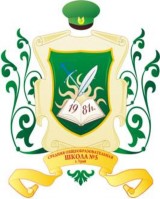 Программа развития  МБОУ СОШ №5 - участника проекта  «Школа Минпросвещения России» Урай2023г.Паспорт Программы развитияИнформационная справкаПроблемно-ориентированный анализ текущего состояния и результаты самодиагностики Знание: качество и объективностьАудит на соответствие показателя проекта «Школа Минпросвещения России»SWOT-анализПроект ВоспитаниеАудит на соответствие показателя проекта «Школа Минпросвещения России»SWOT-анализЗдоровье.Аудит на соответствие показателя проекта «Школа Минпросвещения России»SWOT-анализ инклюзивного образования как актуальное направление развития системы образование лиц с ОВЗТворчествоАудит на соответствие показателя проекта «Школа Минпросвещения России»SWOT-анализАнализ проекта «Профориентация»Учитель. Школьные командыФиксация стартового уровняПредыдущая программа развития включала в себя проект по развитию творческого потенциала педагогов, было проведено большое количество мероприятий, но количественный и качественный показатели участия педагогов в конкурсном движении, а также подготовка обучающихся к участию в олимпиадном и конкурсном движениях, по-прежнему, не высоки.SWOT-анализПроект Школьный климатАудит на соответствие показателя проекта «Школа Минпросвещения России»SWOT-анализАнализ проекта «Образовательная среда»SWOT-анализКонцепция программы развития  Введение.  Муниципальное бюджетное общеобразовательное учреждение средняя общеобразовательная школа №5 представляет собой традиционную общеобразовательную школу с базой, основанной на типовом проекте 224-1-88, разработанным институтом "Белгоспроект" в 1969г. Год ввода в эксплуатацию-1981.	Школа расположена в третьем микрорайоне, жилой фонд которого представлен пятиэтажными домами, в числе которых 6 малосемейных общежитий. В микрорайоне школы находятся магазины, организации сферы услуг.	Школа имеет благоприятное социально-культурное окружение. В микрорайоне школы находятся учреждения дополнительного образования: школа искусств, дворец спорта «Звезды Югры». 	Возможности вышеназванных  центров школа использует в организации внеклассной и внешкольной работы. В школе имеется историко-патриотический музей. 	В 2022-2023 учебном году в школе обучается 859 обучающихся. Скомплектовано 35 классов, в том числе в начальной школе – 14 классов, на уровне основного образования – 19 классов, на уровне среднего образования – 2 класса. На каждой параллели основного образования есть один кадетский класс, на уровне начального образования открыты 1к и 2к прокадетские классы. Школа работает в две смены, в пятидневном режиме, в субботу у обучающихся уроков нет, но школа работает -  проводятся внеурочные занятия, различные мероприятия. Продолжительность урока – 40 минут.Программа развития МБОУ СОШ №5 разработана на основе изучения направлений государственной политики в сфере образования и тенденций развития общего образования при использовании SWOT-анализа с пониманием ожиданий общества и социального окружения, а также утвержденной Концепции «Школа Минпросвещения России». Предстоящий период развития рассматривается с учетом анализа выполнения задач и степени достижения цели Программ развития предыдущих периодов. Для понимания текущего состояния Школа, территориальной и социальной специфики, возможностей и потенциала педагогического коллектива осуществлена процедура самодиагностика по материалам Проекта «Школа Минпросвещения России» на сайте федерального оператора (https://smp.iuorao.ru/diagnostika), а также SWOT-анализ. Основные ориентиры школы развития  на предстоящий период: реализация идеологии единого образовательного пространства, создание равных условий для каждого обучающегося независимо от социальных и экономических факторов: места проживания, семьи, укомплектованности образовательной организации, ее материальной обеспеченности и т.д., а также переход на качественно более высокий уровень МБОУ СОШ №5. Ключевые ориентиры и приоритеты развития организации:- повышение качества образования;- развитие кадетского образования;- создание условий для обучения, воспитания и развития обучающихся с ограниченными возможностями здоровья;- работа школы «полного дня»;- расширение спектра услуг дополнительного образования и внеурочной деятельности;- развитие творческого потенциала педагогов;- развитие зон коворкинг-центра школы.Цель программы развития – Создание единого образовательного пространства и равных условий для развития личностного потенциала каждого обучающегося, независимо от социальных и экономических факторов. Миссия ОО (желаемая модель школы) - школа равных возможностей, обеспечивающая разнообразие образовательных услуг для всех детей, проживающих на закрепленной за школой территории. Задачи программы развития. Задачи направлены на достижение цели и решение проблем, выявленных в анализе:  Повышение качества образования через совершенствование учебного процесса, обновление его содержания.Создание условий для самосовершенствования и социализации обучающихся.Создание целостной, эффективно действующей системы инклюзивного образования детей-инвалидов и детей с ограниченными возможностями здоровья.Создание вариативных сообществ участников образовательного процесса для самоактуализации обучающихся в пространстве школы.Цель проекта Профориентация.Поддержка учительства, организация непрерывного профессионального развития, в том числе на основе адресного методического сопровождения. Создание и совершенствование комфортного и безопасного школьного климата.Создание единого образовательного пространства для организации урочной и внеурочной деятельности, дополнительного образования как условия для достижения образовательных результатов согласно требованиям федеральных государственных образовательных стандартов на каждом уровне общего образования и развития личностного и творческого потенциала всех участников образовательных отношений МБОУ СОШ №5. Приоритетные направления программы развития (подпрограммы, проекты по 8 ключевым направлениям)Знание: качество и объективность.Реализация проекта затронет такие вопросы, как качество получаемых знаний, формирование инклюзивного пространства, участие обучающихся в проектной и исследовательской деятельности, развитие метапредметных навыков, через изучение модульного предмета «Технология», развитие внеурочной деятельности, а также ряд других вопросов.Воспитание.Участниками образовательных отношений в части воспитании являются педагогические и другие работники школы, обучающиеся, их родители (законные представители), представители иных организаций в соответствии с законодательством Российской Федерации, локальными актами школы.С учетом мировоззренческого, этнического, религиозного многообразия российского общества ценностно-целевые основы воспитания обучающихся включают духовно-нравственные ценности культуры народов России, традиционных религий народов России в качестве вариативного компонента содержания воспитания, реализуемого на добровольной основе, в соответствии с мировоззренческими и культурными особенностями и потребностями родителей (законных представителей) несовершеннолетних обучающихся. 	Воспитательная деятельность в школе реализуется в соответствии с приоритетами государственной политики в сфере воспитания, зафиксированными в Стратегии развития воспитания в Российской Федерации на период до 2025 года.С целью формирования единого образовательного пространства в области воспитания на уровне государства разработана единая федеральная программа воспитания и начата реализация проекта «Школа Минпросвещения России», из 8 магистральных направлений которого 5 касаются воспитательной работы: это «Здоровье», «Творчество», «Профориентация», «Школьный климат» и, собственно, «Воспитание». Проведенная самодиагностика данных направлений по показателям проекта выявила, что в настоящее время в нашей школе сформирован базовый, то есть минимально допустимый уровень.В МБОУ СОШ №5 реализуется рабочая программа воспитания в единстве учебной и воспитательной деятельности школы в соответствии с ФГОС по направлениям:гражданское воспитаниепатриотическое воспитание духовно-нравственное воспитание эстетическое воспитание физическое воспитание трудовое воспитаниеэкологическое воспитаниепознавательное направление воспитания	В рамках реализации проекта в рабочей программе воспитания планируются изменения: добавится вариативный модуль «Школьные медиа»; в модуле «Школьные ключевые дела» добавится школьный конкурс «Лучший гимн школы»; в модуле «Организация предметно-пространственной среды» – создание уголка «Большой перемены». Целевые индикаторы и показатели проекта:Увеличение количества детей, охваченных дополнительным образованиемУвеличение количества обучающихся, вовлеченных в деятельность детских и молодежных общественных объединений, действующих на базе образовательной организацииУвеличение числа школьников посещающих школьные и спортивные секцииУвеличение доли родителей, вовлеченных в управление учебно-воспитательным процессом и социально-значимую деятельностьУвеличение количества родителей, удовлетворенных качеством и образованием своих детейУсловия для единого подхода в сфере воспитательной работы:Организация информационно-методического обеспечения мероприятий по просвещению родителей (законных представителей) в области повышения компетенций в вопросах воспитания детей (разработка программы работы с родителями)Обеспечение комфортной среды, способствующей развитию и социализации личности обучающихся (организация внутришкольного пространства, создание уголка «Большой перемены»)Создание целостной системы воспитания школы (Штаб воспитательной работы)Активное вовлечение детской общественности в жизнь школы в сотрудничестве с советником директора по воспитанию (введение ставки Советника директора по воспитанию, разработка и внедрение гимна школы, участие в проектах РДДМ)Грамотное информационное взаимодействие, управление информацией и единое медиапространство между всеми участниками образовательного процесса.Здоровье.Модель инклюзивного образования через внеурочную деятельностьОрганизация внеурочной деятельности ребенка в условиях реализации ФГОС для обучающихся с ограниченными возможностями здоровья строится на утверждении, что Государственный специальный образовательный стандарт является нормативным правовым актом РФ, устанавливающим систему норм и правил, обязательных для исполнения в любом образовательном учреждении, где обучаются и воспитываются дети с ОВЗ. При этом в соответствии с федеральным государственным образовательным стандартом общего образования основная образовательная программа реализуется образовательным учреждением через урочную и внеурочную деятельности.Модель предусматривает совместные занятия внеурочной деятельностью всех обучающихся, но при этом соблюдать возможности и потребности ребенка с ОВЗ. Иными словами, ввести дополнительный блок условий, обеспечивающих результативность коррекционной работы. Реализацию внеурочной деятельности обеспечивает ФГОС. В нашей школе ФГОС реализуется в 1-8 классах, поэтому охват детей с ОВЗ, задействованных во внеурочной деятельности – начальная и основная школы.Внеурочная деятельность организуется по направлениям развития личности:Эта модель опирается на преимущества инновационной деятельности, которая является неотъемлемой частью работы каждого образовательного учреждения с детьми с ОВЗ. Инновационная деятельность предполагает исследовательский характер работы педагогов, направленный на раскрытие индивидуальных особенностей ребенка, и может рассматриваться как характерная особенность всех учреждений системы специального образования.Неотъемлемой составляющей образования детей с ОВЗ является дополнительная коррекционно-развивающая работа, способствующая успешности усвоения учебных предметов, так и формированию навыков жизнедеятельности. В рамках этой модели оперативно осуществляется разработка, апробация, внедрение новых программ внеурочной деятельности, в том числе авторских, учитывающих психофизиологические особенности обучающихся с ОВЗ, региональные особенности, направленных на обеспечение максимально качественной социализации детей.Результатом реализации такой многоуровневой программы внеурочной деятельности может стать индивидуальное достижение ребенка, зафиксированное в портфолио.Творчество.Исследования, проведенные «Рыбаков Фонд», показали, что более 40% школьников считают, что у них есть талант, но в школе его никто не помогает развивать. При этом современное общество требует новых стратегий социализации, которые не всегда связаны с академической успешностью (или не связаны с успешностью во всех предметных областях). Трансформация всех сфер общественной жизни, изменение ценностей и цифровизация общества стимулирует человека к постоянному саморазвитию и творчеству. Перемены образовательного контекста и динамичные изменения дают основания констатировать ситуацию иного формирования объединений школьников в группы, в которых они могут удовлетворить свои личностные, познавательные и иные потребности. Именно поэтому важно создание вариативных сообществ для самоактуализации обучающихся в пространстве школы.Условия для создания в школе пространства, в котором могут быть реализованы таланты каждого ученика: – Вовлечение родителей и поддержка детско-родительских отношений; – Поддержка достижений учеников, в том числе полученных за пределами школы; – Разделение ценности самореализации каждого; – Профессионализм школьной команды; – Взаимодействие с местным сообществом; – Вовлечение выпускников; – Волонтерские проекты и общественные движения; – Участие в олимпиадном и конкурсном движении; – Поддержка инициатив учеников.Выявление одаренных детей и молодежи осуществляется: 1. по результатам их участия в мероприятиях – олимпиадах и иных интеллектуальных и (или) творческих конкурсах, мероприятиях, направленных на развитие интеллектуальных и творческих способностей, способностей к занятиям физической культурой и спортом, интереса к научной (научно-исследовательской), инженерно-технической, изобретательской, творческой, физкультурно-спортивной деятельности, а также на пропаганду научных знаний, творческих и спортивных достижений; 2. на основе наличия у них личных достижений:– созданных результатов интеллектуальной деятельности, подтвержденных патентом или свидетельством; – публикаций в научном международном и (или) всероссийском издании, в том числе издании, индексируемом в международных базах данных (Web of Science, Scopus и др.). Результаты мероприятий и личные достижения детей и молодежи вносятся в государственный информационный ресурс о лицах, проявивших выдающиеся способности (ГИР). Вариативность системы конкурсов, фестивалей, олимпиад, конференций требует от школьной команды (педагогов, классных руководителей) помощи школьникам в навигации в этой системе. Сведения об одаренных детях и мероприятиях, направленных на их выявление, размещены на портале «Таланты России». Перечень мероприятий утверждается ежегодно на учебный год приказом Министерства просвещения Российской Федерации. Для формирования перечня мероприятий на очередной учебный год организаторы мероприятий представляют до 1 июня текущего года свои предложения по перечню мероприятий в Министерство просвещения Российской Федерации, а также документы, подтверждающие соответствие предлагаемых мероприятий требуемым критериям.В перечень мероприятий включаются следующие мероприятия, по которым предложения в Министерство просвещения Российской Федерации не направляются, экспертиза в соответствии с порядком проведения экспертизы мероприятий в отношении указанных мероприятий не проводится: а) всероссийская олимпиада школьников (заключительный и региональный этапы), предусмотренная частью 3 статьи 77 Федерального закона «Об образовании в Российской Федерации»;б) олимпиады школьников, включенные в перечень олимпиад школьников и их уровней на соответствующий учебный год, утверждаемый Министерством науки и высшего образования Российской Федерации в соответствии с частью 3 статьи 77 Федерального закона «Об образовании в Российской Федерации»; в) международные олимпиады по общеобразовательным предметам, сформированные в соответствии с пунктом 1 части 4 статьи 71 Федерального закона «Об образовании в Российской Федерации»; г) международные спортивные соревнования с участием спортивных сборных команд Российской Федерации, проводимые в том числе на территории Российской Федерации, всероссийские физкультурные мероприятия и спортивные соревнования, включенные в Единый календарный план межрегиональных, всероссийских и международных физкультурных мероприятий и спортивных мероприятий, по представлению Министерства спорта Российской Федерации; д) международные творческие мероприятия и конкурсы по представлению Министерства культуры Российской Федерации. Развитию талантов обучающихся может помочь организация Школы полного дня.Школа полного дня – это система интеграции основного и дополнительного образования (внеурочной деятельности) и способ социализации личности.Школа полного дня:Является организатором жизни ребенка,Адаптирует к реальной жизни,Помогает каждому ученику раскрыть свои таланты,Способствует самоопределению школьников,Реализует индивидуальную образовательную траекторию.Формы работы внеурочной деятельности и дополнительного образования, являющиеся составляющими Школы полного дня, должны предусматривать:- активность и самостоятельность обучающихся,- сочетание групповой и индивидуальной работы,- переменный состав обучающихся,- гибкий режим занятий,- проектную и исследовательскую деятельность,- интерактивные формы (экскурсии, походы, деловые игры и т.д.).Особенности проекта «Профориентация».Учитель. Школьные команды.Основными принципами проекта являются:– целенаправленность деятельности в соответствии с образовательным запросом и заказом педагогических кадров школы; – системность и последовательность осуществления преемственности и непрерывности образования педагогических кадров школы; – интеграция педагогической науки и практики; – дифференцированный и индивидуальный подход к образованию педагогических кадров школы; – всеобщность, непрерывность, единство общей и профессиональной культуры;– индивидуализированность (адресность);– взаимосвязь и преемственность;– доступность; – вариативность.Методическое сопровождение педагогических работников – целенаправленный организованный процесс, направленный на повышение эффективности профессиональной деятельности педагогов, путем их непрерывного профессионального развития, в том числе преодоления профессиональных затруднений.Профессиональное развитие педагогического коллектива, школьной команды, педагога – управляемый процесс непрерывного движения к качественно новому состоянию, направленного на формирование профессиональной зрелости, готовности к продуктивному решению новых педагогических задач. Базовым элементом профессионального развития является непрерывное профессиональное образование – постоянное совершенствование знаний, умений и навыков, вызванное стремлением быть актуальным в существующей профессиональной и социальной среде.Непрерывное профессиональное образование можно представить в виде трех групп:1) формальное образование (освоение образовательных программ среднего профессионального образования, высшего образования, дополнительных профессиональных программ (профессиональная переподготовка, повышение квалификации);2) неформальное образование (образование по свободному выбору, не регламентируемое местом, сроком, формой обучения, не сопровождающееся итоговой аттестацией: вебинары, семинары, круглые столы, конференции, проблемные, творческие, научно-исследовательские группы, коллективы и т. д.);3) информальное образование (спонтанное образование посредством средств массовой информации, медиасферы, индустрии досуга, посещения учреждений культуры, чтения книг, путешествий, самообразования и т.д.).Основным организационным элементом методического сопровождения педагогических работников является методическая служба – обобщенное наименование организационных структур и организаций, реализующих мероприятия по методическому сопровождению педагогов на разном уровне (локальном, муниципальном, региональном, федеральном), деятельность которых направлена на решение следующих задач:– выявление профессиональных затруднений педагогических работников;– внедрение в процесс профессионального развития педагогических работников программ формирования компетенций с учетом задачи по улучшению результатов участия российских школьников в международных исследованиях качества образования;– совершенствование предметных и метапредметных компетенций педагогов;– построение индивидуальных маршрутов непрерывного развития и профессионального мастерства педагогических работников;– вовлечение педагогов в экспертную деятельность, организация взаимодействия, взаимопомощи и взаимообучения работников образования;– профилактика профессионального выгорания педагогов;– формирование методического актива;– поддержка молодых специалистов, в том числе реализация программ	 наставничества;– организация сетевого взаимодействия педагогов (методические объединения, профессиональные сообщества);– развитие кадрового потенциала в образовательных организациях;– методическая помощь школам с низкими образовательными результатами и (или) школам, функционирующим в неблагоприятных социальных условиях;– сопровождение педагогических работников по вопросам профессионального самоопределения обучающихся.Организация методического сопровождения (основные фазы)Подготовительная: - диагностика сформированности профессиональных компетенций;- планирование методического сопровождения;Основная – реализация запланированных действий.Оценочная – анализ результатов реализации.Школьный климат.Проблема повышения качества образования уже на протяжении длительного времени остаётся актуальной и решается в самых разнообразных направлениях. Одним из них является создание комфортного школьного климата, который важен и для родителей, и для педагогов, и для детей, поскольку собирает воедино всю систему школьного образования. Он позволяет педагогам раскрыть себя, повысить качество работы, избежать профессионального выгорания, детям – получить доступ к качественному образованию в соответствии с их потребностями и интересами, родителям – обрести уверенность в том, что их ребенок учится в удобных и безопасных условиях, имеет возможность развиваться в соответствии с его возможностями. В проекте «Школа Минпросвещения России», реализуемом федеральным министерством с 2022 года, школьный климат определяется как один из компонентов идеальной модели школы будущего, что повышает актуальность систематической работы каждой школы по его совершенствованию.Рассматривая совокупность факторов улучшения школьного климата как систему, задающую и формирующую особую среду в современной общеобразовательной организации, выделено 3 компонента: деятельностный, материально-технический и информационный. Прежде всего наполнение системы в целом формируется вокруг ключевых субъектов, которые с одной стороны формируют школьный климат, а с другой – определяют уровень его развития, являются носителями оценочного отношения к нему. Это учителя, обучающиеся и их родители / законные представители, которые связаны особыми взаимоотношениями, обеспечивающими совершенствование школьного климата. Кроме того, важным фактором является внешняя среда, которая оказывает существенное влияние на состояние школьного климата: формирует содержание, обогащает, ориентирует на достижение результатов, соответствующих задачам социально-педагогического пространства. Деятельностный компонент системы является основным, поскольку благодаря ему среда становится активной, получает способность оказывать формирующее влияние на всех субъектов образовательного процесса. Улучшению климата в современной школе способствует взаимодействие: – учителя и обучающегося, построенное на основе уважения и поддержки личности обучающегося, учёта его индивидуальных особенностей и субъектного опыта, через создание условий для самореализации личности, обучение конструктивной коммуникации и предупреждении конфликтов; – родителей/законных представителей с обучающимся – на основе принципов сознательного родительства, предусматривающего эмоциональную открытость отношений, совместную активность, мягкие формы контроля и внимание к деталям, участие в конкурсных мероприятиях; – учителей с родителями/законными представителями обучающихся – на основе обеспечения открытости образовательного процесса, предполагающего ведение родительских чатов, проведение предметных дней открытых дверей, родительских собраний, работу родительского совета, телефона доверия, горячей линии и др. Немаловажное значение имеет и школьная психологическая служба, которая может и должна работать с каждым из указанных выше субъектов. Школьный психолог в отношении учителей осуществляет медиацию и оказывает помощь в личностных вопросах, мониторинг удовлетворённости условиями работы, организует мероприятия по тимбилдингу; в работе с обучающимся организует индивидуальные занятия, консультирование, сопровождение одарённых обучающихся, проводит курсы внеурочной деятельности, содействует профессиональному и личностному самоопределению и др.; во взаимодействии с родителями/законными представителями обучающихся проводит консультирование, мониторинг индекса социального статуса, участвует в родительских собраниях и др. Особое место занимает формирование и развитие эмоционального интеллекта всех субъектов образовательных отношений. Успешность реализации деятельностного компонента опосредована внешними субъектами, к которым относятся административные учреждения, образовательные организации, учреждения социальной защиты, культуры, спорта и др.Материально-технический компонент обеспечивает системное создание комфортных условий для всех участников образовательных отношений. Наличие в школе удобных и эстетически оформленных зон, комфортной обстановки, а также оборудования, достаточного для удовлетворения академических запросов школьников и профессиональной самореализации педагогов, создаёт благоприятную среду, стимулирующую к творчеству и формирующую потребность проводить в ней учебное и свободное время. Информационный компонент обеспечивает генерирование и систематизацию информации,значимой для контроля состояния школьного климата и его улучшения. Он включает в себя внутришкольные источники информации, авторские рабочие программы, а также банк диагностических методик для выявления и изучения уровня удовлетворённости школьным климатом. К основным источникам информации, способствующим открытости работы школы и улучшению её внутреннего климата, относятся официальный сайт, школьное радио, школьная газета и/или журнал, освещающие главные события, достижения и результаты работы организации. Информационное наполнение деятельности современной школы во многом задаёт и содержание программ, реализуемых как в урочной, так и во внеурочной деятельности. В нашей школе положительное влияние продемонстрировали программы внеурочной деятельности «Деловой английский», «Твоя профессиональная карьера», «Индивидуальный проект», «Основы финансовой грамотности».Целевые индикаторы и показатели проекта:1. Высокий  показатель  укомплектованности  центра кадрами психологической службы.2. Доля педагогических работников, принимающих участие в реализации антибуллинговой программы.3. Доля обучающихся, удовлетворенных комфортностью и безопасностью школьного климата.4. Доля педагогов, удовлетворенных комфортностью  и безопасностью школьного климата.Особенности проекта «Образовательная среда».Современная школа – это особое образовательное пространство, которое способствует развитию личной успешности и ученика и учителя, это активный поиск, осмысление материала, исследование. Для решения данной проблемы мы планируем создание коворкинг зон в школе. Коворкинг зона в школе — специальное пространство в школе, предназначенное для обучения в сотрудничестве, зона взаимодействия и развития способностей обучающихся, общения, обмена опытом, проведения мастер-классов и отдыха. В таком месте нет строгих правил, что позволяет перемещать мебель, менять оформление личного пространства, делать домашнее задания, разговаривать на разные темы или просто расслабляться.Проект «Школа – коворкинг-центр» – это возможность создания такой школы, где дети будут понимать и осваивать новое, выражать собственные мысли, принимать решения и помогать друг другу, формулировать интересы и осознавать возможности, развивать свои творческие и интеллектуальные способности, а педагоги будут открыты ко всему новому, понимать детскую психологию и особенности развития школьников, хорошо знать свой предмет. Педагог не сможет овладеть индивидуализированными способами организации, если на собственном опыте не овладел ими в процессе сопровождения. Поэтому сопровождение педагога призвано предоставить ему возможность формировать индивидуальную образовательную траекторию и получать то, что требуется для успешного решения современных образовательных задач, а также профессионального и личностного роста. Ярко выражены в данной среде, должны быть такие характеристики, как:Широта, где обучающимся предоставляется возможность свободного выбора посещения курсов внеурочной деятельности, в зависимости от интересов, возможностей и потребностей. Возможность участия, организации и проведения образовательных событий. Совместных выездов на экскурсии, походы. Встреч с интересными людьми разных профессий.Осознаваемость, где все субъекты образовательного пространства активно и продуктивно взаимодействуют. Проводятся вечера встречи выпускников. Выпускники школы сотрудничают с педагогами и учениками, организуя и проводя совместные мероприятия. Соблюдаются традиции школы. Родители активно участвую в развитии образовательного пространства школы.Эмоциональность, где преобладает эмоциональный характер среды, отношения между субъектами строятся на доверии и эмпатии, имеются зоны отдыха и психологической разгрузки.Обобщённость, где все субъекты образовательного процесса (обучающиеся, педагоги, родители) сотрудничают в единой концепции, привлекаются для участия в разработке общеобразовательных программ, программ внеурочной деятельности, программы развития.Социальная активность, где школа активно влияет на социум, проводит социальные и творческие акции, развивает самоуправление, волонтёрское движение, экологическое и краеведческое движения, организовывает и проводит городские конференции, семинары, активно участвует в конкурсах различного уровня и направленности.Мобильность, где работают высококвалифицированные педагоги, проходит обучение педагогов современным технологиям образовательного процесса, педагоги ориентируются на запросы и потребности детей, родителей и социума.Устойчивость, где школа востребована и конкурентноспособна. В ней соблюдаются традиции. Ведётся сотрудничество с родителями и выпускниками школы. Ряд выпускников возвращается в школу в качестве учителей. Педагогический коллектив стабилен. Наблюдается приток молодых педагогов.Коворкинг-центр – это инновационный образовательный проект, площадка для обработки современных образовательных технологий, так как:Создаются вай-фай зоны, электронный образовательные ресурсы, методические пособия, Создаются условия обучающимся, желающим заниматься углубленно учебной и проектно-исследовательской деятельностью, что способствует позитивному отношению и формированию устойчивой мотивации к самообразованию и самосовершенствованию;Создается комфортная образовательная среда для учебной, внеурочной деятельности и дополнительного образования.В коворкинг-зонах нет жестких границ: можно легко перемещаться, передвигать мебель, расширять и сужать зоны, за считанные минуты видоизменяя пространство. Коворкинг создает возможность для поиска и получения знаний и умений через знакомство с новыми людьми. Здесь можно встретить и ученика, и педагога, которые могут помочь в решении учебной и жизненной задачи.В коворкинг-зоне можно проводить различные тематические мероприятия, лекции, встречи с успешными людьми, круглые столы,  семинары и тренинги личностного роста. Работа в коворкинг-зоне будет проходить во время перемен и во внеурочное время.Использование коворкинг-зоны для консультативной психолого-педагогической помощи родителям, главной задачей которой является создание условий для повышения компетентности родителей обучающихся в вопросах образования и воспитания.Обучающимся предоставляется возможность самопознания, саморазвития и самореализации.Педагогам предоставляется возможность продуктивного взаимодействия, сотворчества, профессионального роста.Родителям предоставляется возможность участия в жизни детей, школы, проявления активной жизненной позиции.Социальным партнёрам предоставляется возможность проявления активной жизненной позиции, влияния на образование города.5. Модель Основной образовательной программы основного общего образования школы (реализация модели «школа полного дня») Школа полного дня – сетевая форма (организация образовательного процесса в 2-е смены, школа полностью обеспечена своими ресурсами и ресурсами других организаций в сетевой форме). Модель управления школой (описание будущей школьной команды развития ОО). Управляющий орган – Управляющий совет. Функции Управляющего совета:согласование профилей образовательного процесса, индивидуального компонента школы и стандарта образования, принятого на государственном уровне;создание и реализация программы развития школьного учреждения;выбор учебных пособий, книг и материалов из утверждённого Министерством образования и науки списка;утверждение режима проведения занятий (в том числе установление длительности учебной недели, а также времени начала и окончания уроков);принятие решения о вводе либо отмене школьной формы одежды, единой для всех учащихся;работа с жалобами, поступающими от учеников и их родителей, по вопросам определённых действий либо бездействия преподавателей и административного состава школы;привлечение внешних финансовых средств с целью поддержания функционирования образовательного учреждения и его развития;помощь в организации здоровой, экологичной и безопасной окружающей среды для осуществления образовательного и воспитательного процесса;ознакомление с годовым отчётом директора школы по итогам прошедшего учебного года. Штатное расписание (название, структура, функции, реквизиты НПА). Социальные партнёры школы. Городской совет ветерановЦентр «Духовное просвещение»Детские сады города (№14, №19, №21), образовательные организации (Гимназия, школа №2,№4, №6,№12)ЦДО ККЦК «Юность Шаима»Центр занятости населения КИЦИнформационное обеспечение развития школыРешению задач развития школы будет способствовать информационная открытость сайта образовательной организации, а также ведение группы в социальной сети «В контакте».Кроме этого, актуальная информация, нормативные документы будет размещена на сайтах Управления образования администрации города Урай и администрации города Урай.МБОУ СОШ №5 активно взаимодействует со СМИ города Урай – газетой «Знамя» и ТРК «Спектр». Ресурсное 	обеспечение 	реализации 	программы 	развития (образовательная инфраструктура)Если у кого-то в проекте есть другие ресурсы – надо просто добавить их в таблицу Ожидаемые результаты реализации Программы развития 1. Результаты реализации направления «Знание»: создание условий для развития каждого ребенка, стремящегося к достижению желаемого образа в  будущем; создание условий для повышения качества общего образования путем организации на более высоком уровне работы с обучающимися, демонстрирующих высокие образовательные результаты; создание единых нормативных, методических документов функционирования образовательной организации; создание эффективных механизмов действенного вовлечения в процесс образования  родителей, профессиональных и бизнес сообществ, средств массовой информации. 2. Результаты реализации направления «Воспитание»2.1. Вовлечение детей и молодежи в позитивную социальную деятельность2.2. Увеличение количества участников школьных общественных объединений2.3. Удовлетворенность обучающихся и их родителей жизнедеятельностью классного коллектива2.4. Доступность для всех категорий детей качественного воспитания, способствующего удовлетворению их индивидуальных потребностей, развитию творческих способностей2.5. Обеспечение укрепления партнерских отношений на межведомственной основе с социальными институтами2.6. Повышение общественного престижа семьи, отцовства и материнства, сохранение и возрождение традиционных семейных ценностей, укрепление традиций семейного воспитания2.7. Модернизация содержания программ дополнительной и внеурочной деятельности3. Результаты реализации направления «Здоровье»: индивидуальное достижение ребенка, зафиксированное в портфолио,Построение модели инклюзивной среды обеспечивающие равный доступ к услугам образования детей с ОВЗ с учетом меняющегося контингента обучающихся. Обеспечение условий для максимальной самореализации каждого воспитанника на основе использования инновационных коррекционных технологий, позволяющих оптимально решать проблему компенсации дефекта, развитие личности. Увеличение количества педагогов, прошедших курсы повышения квалификации и переподготовки по инклюзивному образованию.4. Результаты реализации направления «Творчество»:4.1. Сформированная управленческая команда, мотивированная на развитие и разделяющая гуманистические ценности. 4.2. Устойчивое сообщество выпускников, родителей и социальных партнеров. 4.3. Создание пространств, которые дают обучающимся возможности для самореализации.5. Результаты реализации направления «Профориентация»6. Результаты реализации направления «Учитель. Школьные команды»:Создание условий, обеспечивающих личностный рост педагогов. Повышение уровня профессионального мастерства работающих педагогов. Создание условий для результативной работы в инновационном режиме и в условиях Федеральных образовательных стандартов.Развитие кадрового потенциала школьной команды как носителя духовных и нравственных ценностей, обеспечивающего повышение качества образования и формирование выпускника школы в соответствии с определенной моделью. Создание системы стимулирования деятельности результативно работающих педагогов школы через систему управления педагогическим персоналом как ресурсом развития школы.Создание правовых и организационных условий для закрепления педагогических кадров в школе.Результаты реализации направления «Школьный климат»Обеспечение улучшения психологического микроклимата в педагогическом и ученическом коллективах; Повышение уровня культуры взаимоотношений участников образовательных отношений.Разработка комплексной стратегии, направленной на улучшение состояния здоровья обучающихся и педагогов, организация их активного отдыха. Вовлечение родителей в активный досуг, оборудование в центре комнаты психологической разгрузки для педагогов, а в классах уголков двигательной активности. Формирование личностных результатов обучающихся на основе развития их самосознания, самоопределения и морально-этической ориентации.Результаты реализации направления «Образовательная среда»:10.1. Формирование у обучающихся позитивного отношения и устойчивой мотивации к самообразованию, появление новых дружеских контактов, деловых отношений, постоянного обмена опытом и идеями между участниками образовательных отношений.10.2. Увеличение количества обучающихся с активной жизненной позицией, проявляющих интерес к участию в проектах и мероприятиях различного уровня и направленности.10.3. Практика совместной деятельности поможет воспитать лидерские качества, научит работать в команде, поможет найти единомышленников, выдвинуть свои идеи, тем самым будет способствовать формированию навыков 21 века;10.4. Повышение работоспособности обучающихся на уроках, как результат рационально организованного отдыха на переменах;10.5. Привлечение обучающихся «группы риска», с  ОВЗ, инвалидов  к деятельности в рамках коворкинг команд с целью расширения равенства образовательных возможностей обучающихся;10.6. Стимулирование в рамках командных соревнований позволит создать атмосферу дружеского соперничества, взаимного уважения, сформирует командный дух, а продукт командной работы позволит обучающимся анализировать свои сильные и слабые стороны, делать осознанный выбор;10.7. Построение партнерской сети с профессионалами разных сфер.10.8. обеспечение доступа к оцифрованным учебникам в рамках использования ФГИС «Моя школа», подключение к ИКОП («Сферум») для профессиональных сообществ педагогов в целях обмена опытом и поддержки начинающих учителей.10.9. Ведение управления образовательной организацией в цифровом формате.Дорожная карта реализации программы развития Полное (сокращенное) наименование образовательной организации (далее ОО, Школа) Муниципальное бюджетное общеобразовательное учреждение средняя общеобразовательная школа №5 (МБОУ СОШ №5) Основания  для разработки Программы развития Федеральный закон «Об образовании в Российской Федерации» от 29.12.2012 № 273-ФЗ; Федеральный государственный образовательный стандарт начального общего образования (утв. приказом МОН РФ  от 6 октября 2009 г. № 373)  Федеральный государственный образовательный стандарт основного общего образования (утв. приказом МОН РФ  от 17 декабря 2010 г. № 1897)  Федеральный государственный образовательный стандарт среднего общего образования (утв. приказом МОН  от 17 мая 2012 г. № 413)  Паспорт национального проекта «Образование» (утв. Президиумом Совета при Президенте РФ по стратегическому развитию и национальным проектам, протокол от 03.09.2018 г. № 10); Приказ МБОУ СОШ №5 от 21.06.2023г. № 249-у «О разработке программы развития» Цель Программы развития Создание единого образовательного пространства и равных условий для развития личностного потенциала каждого обучающегося, независимо от социальных и экономических факторов. Задачи по достижению цели Программы развития Повышение качества образования через совершенствование учебного процесса, обновление его содержания.Создание условий для самосовершенствования и социализации обучающихся.Создание целостной, эффективно действующей системы инклюзивного образования детей-инвалидов и детей с ограниченными возможностями здоровья. Создание вариативных сообществ участников образовательного процесса для самоактуализации обучающихся в пространстве школы.Цель проекта Профориентация.Поддержка учительства, организация непрерывного профессионального развития, в том числе на основе адресного методического сопровождения. Создание и совершенствование комфортного и безопасного школьного климата.Создание единого образовательного пространства для организации урочной и внеурочной деятельности, дополнительного образования как условия для достижения образовательных результатов согласно требованиям федеральных государственных образовательных стандартов на каждом уровне общего образования и развития личностного и творческого потенциала всех участников образовательных отношений МБОУ СОШ №5. Основные ожидаемые результаты реализации Программы развития 1. Результаты реализации направления «Знание»: создание условий для развития каждого ребенка, стремящегося к достижению желаемого образа в  будущем; создание условий для повышения качества общего образования путем организации на более высоком уровне работы с обучающимися, демонстрирующих высокие образовательные результаты; создание единых нормативных, методических документов функционирования образовательной организации; создание эффективных механизмов действенного вовлечения в процесс образования  родителей, профессиональных и бизнес сообществ, средств массовой информации. 2. Результаты реализации направления «Воспитание»:Вовлечение детей и молодежи в позитивную социальную деятельность.Увеличение количества участников школьных общественных объединений.Удовлетворенность обучающихся и их родителей жизнедеятельностью классного коллектива.Доступность для всех категорий детей качественного воспитания, способствующего удовлетворению их индивидуальных потребностей, развитию творческих способностей.Обеспечение укрепления партнерских отношений на межведомственной основе с социальными институтами.Повышение общественного престижа семьи, отцовства и материнства, сохранение и возрождение традиционных семейных ценностей, укрепление традиций семейного воспитания.Модернизация содержания программ дополнительной и внеурочной деятельности.3. Результаты реализации направления «Здоровье»: индивидуальное достижение ребенка, зафиксированное в портфолио.4. Результаты реализации направления «Творчество»:4.1. Сформированная управленческая команда, мотивированная на развитие и разделяющая гуманистические ценности. 4.2. Устойчивое сообщество выпускников, родителей и социальных партнеров. 4.3. Создание пространств, которые дают обучающимся возможности для самореализации.5. Результаты реализации направления «Профориентация»6. Результаты реализации направления «Учитель. Школьные команды»:Создание условий, обеспечивающих личностный рост педагогов. Повышение уровня профессионального мастерства работающих педагогов. Создание условий для результативной работы в инновационном режиме и в условиях Федеральных образовательных стандартов.Развитие кадрового потенциала школьной команды как носителя духовных и нравственных ценностей, обеспечивающего повышение качества образования и формирование выпускника школы в соответствии с определенной моделью. Создание системы стимулирования деятельности результативно работающих педагогов школы через систему управления педагогическим персоналом как ресурсом развития школы.Создание правовых и организационных условий для закрепления педагогических кадров в школе.Результаты реализации направления «Школьный климат»:Обеспечение улучшения психологического микроклимата в педагогическом и ученическом коллективах.Повышение уровня культуры взаимоотношений участников образовательных отношений.Разработка комплексной стратегии, направленной на улучшение состояния здоровья обучающихся и педагогов, организация их активного отдыха. Вовлечение родителей в активный досуг, оборудование в центре комнаты психологической разгрузки для педагогов, а в классах уголков двигательной активности. Формирование личностных результатов обучающихся на основе развития их самосознания, самоопределения и морально-этической ориентации.Результаты реализации направления «Образовательная среда»:8.1. создание творческого образовательного пространства, обладающего высоким потенциалом формирования новых функциональных педагогических позиций в условиях ФГОС8.2. обеспечение доступа к оцифрованным учебникам в рамках использования ФГИС «Моя школа», подключение к ИКОП («Сферум») для профессиональных сообществ педагогов в целях обмена опытом и поддержки начинающих учителей.8.3. Наличие мобильных цифровых классов.8.4. Ведение управления образовательной организацией в цифровом формате. Разработчики Копанева Е. Н., заместитель директора по УВР,Ли Н. Э., заместитель директора по УВР,Лисина В. Г., заместитель директора по ВР,Логеева Н. Ф., заместитель директора по УВР,Руденко А. П., заместитель директора по АХР,Рудь Л. И., заместитель директора по ГПВ,Уланова О. Л., заместитель директора по УВР. Сроки реализации Сентябрь 2023г. – апрель 2026г.Этапы реализации I этап, подготовительный – сентябрь 2023-декабрь 2023, II этап, реализация, - январь 2024-декабрь 2025, III этап, обобщающий – январь 2026-апрель 2026.I этап, подготовительный, сентябрь 2023-декабрь 2023 Подготовка локальных актов; Подготовка родительской общественности к изменениям в образовательной деятельности;Создание временных творческих групп;Составление необходимых планов мероприятий в различных направлениях.II этап, реализация,  январь 2024-декабрь 2025 Основные мероприятия. Реализация проектов. III этап, обобщающий,  январь 2026-апрель 2026Рефлексивный анализ и принятие управленческих решений по перспективе развития организации. Источники финансирования  Бюджетные и внебюджетные средства. Управление Программой развития. Ответственные. Исполнители. Ведение мониторинга по реализации Программы развития:ответственный - Логеева Н. Ф., заместитель директора по УВР,исполнители - заместители директора. Анализ и рефлексия преобразовательной деятельности:ответственный - Уланова О. Л., заместитель директора по УВР,исполнители - заместители директора.Принятие управленческих решений по конкретизации, коррекции, дополнению Программы развития на соответствие модели и целевому уровню «Школы Минпросвещения России»:ответственный – Зорина Л. Р., директор,исполнители - заместители директора.Наименование ОО (согласно Уставу)  Муниципальное бюджетное общеобразовательное учреждение средняя общеобразовательная школа №5ИНН  8606004216Учредитель: (согласно Уставу)  Администрация города УрайДата основания: указать  12 сентября 1981г.Юридический адрес: указать с индексом  628284, Тюменская обл., ХМАО-Югра, г. Урай, мкр-н 3, дом 4тел. указать, E-mail: указать  +7 (34676) 91120, school5@edu.uray.ruЛицензия (указать)  Серия 86Л01, № 0002300 (бессрочная)Краткие сведения о структуре образовательной организации.  Руководитель образовательной организацией – директор школы. Имеются следующие органы коллегиального общественного управления:- Управляющий совет,- Родительский комитет,- Педагогический совет. Краткие сведения о реализуемых образовательных программах, образовательных технологиях, особенностях обучения, воспитания и дополнительного образования.  В МБОУ СОШ №5 реализуются:- основная образовательная программа начального общего образования,- основная образовательная программа основного общего образования,- основная образовательная программа среднего общего образования,- адаптированная образовательная программа,- программы дополнительного образования.Краткие сведения о структуре образовательной деятельности, о составе и численности обучающихся по уровням и наполняемости классов.  По программе начального общего образования обучается 356 обучающихся, по программе основного общего образования – 433 обучающихся, по программе среднего общего образования – 58 обучающихся.Краткие сведения о составе сотрудников, о кадровой структуре, о наличии профессионального педагогического образования и квалификации. Педагогический состав –66 человек. Итого: высшая категория-24, первая категория- 12, с квалификационными категориями 36 человек – 54 % от общего числа педагогов.Педагогические работники с высшим образованием 54 человек-  83 %.30 % работников  имеют педагогический стаж от 5 до   20лет, свыше 20 лет- 53% что говорит о высоком потенциале коллектива.Сведения о режиме деятельности, количестве смен и дней в учебной неделе, особенности календарного графика. Режим работы школы:Пн–пт  с 08:00 до 17:00Количество смен – 2, во 2-ю смену обучаются 6-7 классы (кроме кадетских классов).№ п\пНаименование показателяУсловия реализации/уровеньРезультаты, подтверждающие уровень достиженияФИО, должность в ООЕдиные примерные рабочие программы, единое календарно тематическое планированиеБазовый Разработаны единые рабочие программы только на 1 и 5 классыУланова О.Л., заместитель директора по УВР;Ли Н.Э., заместитель директора по УВР, Копанева Е.Н., заместитель директора по УВРЕдиные подходы к составлению расписания уроков.Полный Расписание занятий в образовательном учреждении устанавливает распорядок занятий в течение дня, недели, учебного года. Для создания оптимальных условий деятельности педагогического и ученического коллективов и эффективности работы образовательного учреждения при составлении расписания учитываются требования к санитарно-гигиеническому режиму образовательного процесса.Логеева Н.Ф., заместитель диреткора по УВР;Уланова О.Л., заместитель директора по УВР;Ли Н.Э., заместитель директора по УВР, Копанева Е.Н., заместитель директора по УВРОбъективная внутришкольная система оценивания (в том числе ВПР).базовыйСуществует программа ВСОКО, но по результатам статистического анализа выполнения Всероссийских проверочных работ (ВПР) 2022г, были выявлены признаки необъективности полученных результатов;При проведении ГИА -2023г на уровне основного общего образования не все обучающиеся преодолели допустимый порог по предметам: математика, информатика, обществознание.Уланова О.Л., заместитель директора по УВР;Ли Н.Э., заместитель директора по УВР, Копанева Е.Н., заместитель директора по УВРЕдиные рекомендации по контрольным работам и домашним заданиям.Средний Единые рекомендации по контрольным работам и домашним заданиям требуется привести в соответствие требованиями к результатам освоения по ФОП Уланова О.Л., заместитель директора по УВР;Ли Н.Э., заместитель директора по УВР, Копанева Е.Н., заместитель директора по УВРЕдиная линейка учебников.БазовыйВ процессе формирование единой линейки учебниковКилымник Н.Г., библиотекарьПримерные углубленные программы (с 7 класса)БазовыйИзучается спрос на обучение по углубленным программам на уровне основного образованияУланова О.Л., заместитель директора по УВР;Ли Н.Э., заместитель директора по УВР, Копанева Е.Н., заместитель директора по УВРВнеурочная деятельность (10 часов рекомендованных курсов).СреднийРазнообразить предлагаемые курсы внеурочной деятельности на уровне начального и основного образованияУланова О.Л., заместитель директора по УВР;Ли Н.Э., заместитель директора по УВР, Копанева Е.Н., заместитель директора по УВРПроектная и исследовательская деятельность.СреднийСовершенствовать систему проектной и исследовательской деятельности на уровне начального и основного образования.Уланова О.Л., заместитель директора по УВР;Ли Н.Э., заместитель директора по УВР, Копанева Е.Н., заместитель директора по УВРСетевая форма реализации образовательных программ.БазовыйРассмотреть возможность организации сетевой формы обучения с участием научных организаций, медицинских организаций, организаций культур, физкультурно-спортивных и иных организации, обладающие ресурсами, необходимыми для осуществления образовательной деятельности по соответствующей образовательной программе.Логеева Н.Ф., заместитель директора по УВР;Уланова О.Л., заместитель директора по УВР;Ли Н.Э., заместитель директора по УВР, Копанева Е.Н., заместитель директора по УВРСовременный модульный курс «Технологии» - платформа технологического образования, кластер формирования метапредметных результатов образования.СреднийВнедрить модульный курс «Технология», состоящий из следующих компонентов: графика (черчение и инженерный дизайн), электротехника (электроника, программирование микропроцессоров), технология ведения домашнего хозяйства и линия под общим названием «мейкерство» (создавать, мастерить).Ли Н.Э, заместитель директора по УВР, учителя технологииМероприятия по развитию инклюзивного образования.СреднийРазработать систему критериального оценивания учебных достижений для обучающихся с ОВЗЛи Н.Э, заместитель директора по УВР,Знание: качество и объективностьЗнание: качество и объективностьСильные стороны: -В школе создана и реализуется ВСОКО;-Создана система поощрения педагогов за качественную подготовку к ВПР, ГИА;-Готовность педагогов к изменениям;-Возможность самообразования и повышения квалификации педагогическими работниками;-Создана система наставничества для оказания помощи молодым и вновь принятым педагогам.Слабые стороны:  - Необективн6ые результаты ВПР на уровне начальной школы;-Низкие результаты по математике в ОГЭ;-Отсутствие первой и высшей категории у учителей математики;-Отсутствие сотрудничества при обучении с научными и др.  организациями; Возможности:  - возможность организовать в школе двоякую структуру: систему формальных связей и систему эмоциональных отношений;- создание пространства, которое дает обучающимся возможности для самореализации;Угрозы:  -Отсутствие должного контроля за успеваемостью детей со стороны родителей;- Низкий социальный уровень некоторых семей;-Низкий уровень образовательных потребностей.№ п\пНаименование показателяУсловия реализацииРезультаты, подтверждающие уровень достиженияФИО, должность в ОО1.Реализация рабочей программы воспитанияПолный Реализуется по направлениям воспитательной работы школы, представленных в 12 модуляхЛисина В.Г., заместитель директора по ВР, классные руководители 35 классов, педагоги, специалисты2.Реализация календарного плана воспитательной работыПолный Реализуется классными руководителями в течение учебного года по модулям общешкольного плана ВРКлассные руководители3.Реализация программы работы с родителямиБазовый Родительские собрания, тренинги, совместные субботники, школьные праздники, классные часыЛисина В.Г., заместитель директора по ВР, классные руководители4.Наличие комплекта государственной символики (флаг, герб, аудиозапись гимна)Полный Флаги Российской Федерации, ХМАО-Югры, г.Урай, аудиозапись гимна РФИспользуются на церемонии поднятия флага каждый понедельник (флаг РФ), на торжественных и официальных мероприятиях.Лисина В.Г., заместитель директора по ВР, классные руководители6.Наличие бренда (узнаваемого стиля) школыСредний Герб МБОУ СОШ №5Используется на грамотах, дипломах, пригласительных, размещен на козырьке крыльца главного входа в школу.Руденко А.П., заместитель директора по АХР7.Наличие гимна школы--Лисина В.Г., заместитель директора по ВР8.Наличие уголка с государственной символикой в классных кабинетахПолный35 комплектов классов. В каждом кабинете размещен уголок с государственной символикой. Классные руководители9Функционирование медиацентра (школьное ТВ, школьное радио, школьная газета)--Лисина В.Г., заместитель директора по ВР10.Участие в реализации проекта «Орлята России»Базовый Зарегистрировано 24 обучающихся Систематическое участие в мероприятиях проектаПедагоги-организаторы, классные руководители11.Наличие первичного отделения РДШБазовый Открытие первичного отделения РДДМ 17.03.2023Кузнецова Н.А., педагог-организатор12.Наличие представительств детских и молодежных общественных объединений («Юнармия», «Большая перемена» и др.)Средний  В отряд Юнармии посвящено 132 человека. Участие в слетах, конкурсах (имеются места победителей и призеров)Рудь Л.И., заместитель директора по ГПВ,Лисина В.Г., заместитель директора по ВР13.Наличие Совета обучающихсяПолный Конференция обучающихся 5-11 классов.Принятие решений, связанных с организацией перемен, Дня самоуправления, школьного питания, мероприятий;  обсуждения нормативных школьных актов (Положение о школьной форме, о внутреннем распорядке дня, о поощрении и взыскании)Лисина В.Г., заместитель директора по ВР14.Наличие Штаба воспитательной работыБазовый  Воспитательный блок разрабатывает план воспитательной работы школы на учебный год, организует мероприятия и конкурсы, экскурсии, рейды, торжественные линейкиЛисина В.Г., заместитель директора по ВР15.Наличие Совета родителей / Совета отцовБазовый Родительский комитет 35 человек.Обеспечение партнерства и сотрудничества с родителями и общественностью в воспитании и развитии личности учащихся, взаимопомощи между школой и семьёй с целью решения учебно-воспитательных, организационных задач.Лисина В.Г., заместитель директора по ВР16.Наличие советника директора по воспитанию и взаимодействию с детскими общественными объединениями---17.Создание условий для повышения квалификации педагогических работников в сфере воспитанияПолный Прохождения курсов повышения квалификацииЛи Н.Э., заместитель директора по УВР19.Наличие комнаты / уголка «Большой перемены»--Лисина В.Г., заместитель директора по ВРВОСПИТАНИЕСильные стороны: Реализуется рабочая программа воспитания и календарный план воспитательной работы.Содействие развитию консультационно просветительской системы для работы с родителями.Содействие развитию социальных инициатив обучающихся: РДДМ. Орлята России,Волонтерское движения.Сохранение школьных традиций (День знаний, День учителя, День самоуправления, Новогодний творческий проект, Деловая игра «Военная академия», День части и др.).Слабые стороны: Отсутствие медиацентра;Отсутствие советника директора по воспитанию;Отсутствие уголка «Большой перемены»;Низкая доля креативных педагогов.Недостаточная самостоятельность,активность и инициативность органовученического самоуправленияВозможности: Активные изменения на федеральном уровне в направлении воспитанияВведение должности советника директора по воспитанию Постановлением Правительства«Об утверждении номенклатуры должностей педагогических работников, организаций,осуществляющих образовательную деятельность»Возможность участия в грантах и конкурсахУгрозы: Эмоциональное «выгорание» педагогов вследствие профессиональных стрессов.Дефицит кадровых ресурсовНизкий уровень социальной ответственностисемейДоступность опасной информации в СМИ исоцсетях№ п\пНаименование показателяУсловия реализацииРезультаты, подтверждающие уровень достиженияФИО, должность в ОО1Реализация единых подходов к организации и контролю горячего питанияПолныйНа официальном сайте школы создан раздел https://shkola5uraj-r86.gosweb.gosuslugi.ru/svedeniya-ob-obrazovatelnoy-organizatsii/organizatsiya-pitaniya/ «Организация питания в образовательной организации», в котором размещена подробная информация по организации горячего питания, локальные нормативные акты школы: Приказ «Об организации питания обучающихся на 2022-2023 учебный год» Приказ «О создании рабочих групп по составлению меню школьного питания» Положение «Об организации питания обучающихся МБОУ СОШ№5»Приказ «О создании бракеражной комиссии»Приказ «О создании общественной комиссии по проверке горячего питания»Приказ «Об организации питания для обучающихся с ОВЗ, детей инвалидов при проведении ГИА по образовательным программам основного общего и среднего общего образования в ППЭ 2005, 202 в основной период 2022г»Меню для детей с заболеванием диабет.Визуализация меню для родителейАкты родительского контроляЛи Н.Э., заместитель директора по УВР2Организация просветительской деятельности по ЗОЖ, профилактика табакокурения, наркоманииСредний Приказ директора школы «Об утверждении плана работы на 2022 – 2023 учебный год»; Рабочая программа «Об утверждении календарных планов воспитательной работы 1-11 классов на 2022 – 2023 учебный год; Приказ «Об утверждении основных образовательных программ начального общего образования, основного общего образования»; Приказ директора «О дополнительных мерах по профилактике употребления несовершеннолетними психоактивных веществ, алкогольной продукции, заболеваемости несовершеннолетних наркоманией, токсикоманией»; Приказ «О проведении Правовой декады, посвященной Всероссийскому дню правовой помощи детям; Запланированные мероприятия: - активизировать проведение просветительских мероприятий по ЗОЖ, профилактике табакокурения, наркомании в рамках проведения Дня здоровья (март 2023 г.)Родительский патруль с участковым посещение неблагополучных семей,Копанева Е.Н, заместитель директора по УВРЛи Н.Э. заместитель директора по УВРЛисина В.Г., заместитель директора по ВР3Диверсификация деятельности школьных спортивных клубов (по видам спорта)Базовый Приказ «О создании школьного спортивного клуба».План работы на 2022-2023 уч.годГрафик и расписание занятий в спортивном залеУчастие в соревнованияхДиплом, грамоты призеров и победителей в муниципальных соревнованиях по баскетболу, волейболу, пионерболу, итдРазвитие видов спорта в рамках деятельности школьного спортивного клуба: баскетбол, волейбол, шахматыЛи Н.Э. заместитель директора по УВРШеметов А.А, учитель физической культурыСеребренников А.А, учитель физической культуры4Охват обучающихся ВФСК «ГТО»СреднийНа официальном сайте школы создан раздел «ГТО (Готов к труду и обороне)»: https://school1sov.gosuslugi.ru/roditelyami-uchenikam/gto-gotov-k-trudu-i-oborone/ Приказ «О реализации Всероссийского физкультурно-спортивного комплекса «Готов к труду и обороне Запланированные мероприятия по устранению дефицитов: 1. Активизация просветительской работы, работы по регистрации обучающихся на сайте www.gto.ru с целью обеспечения охвата обучающихся ВФСК «ГТО» до 30% от общей численности обучающихся в срок до 01.09.2023 г. 2. Вовлечение учащихся в соревновательную деятельность. 3. Информационное сопровождение и проведение информационно разъяснительной кампании по освещению всех спортивных мероприятий на школьном сайте. Николау К.А, учитель физической культуреДегтярева Н.Н., учитель физической культуре5Образовательные программы по организации получения образования обучающимися с ОВЗ, с инвалидностьюБазовый Разработаны адаптированные программы НОО и ООО для детей с ЗПР, НОДА.    Ли Н.Э. заместитель директора по УВР6Создание условий для повышения квалификации и переподготовки педагогических работников по  организации получения образования обучающимися с ОВЗ, с инвалидностьюПолный Все (100%) педагогические работники и специалисты школы, обучающие детей с ОВЗ и инвалидностью, прошли курсовую подготовку по работе с данной категорией детей.Ли Н.Э. заместитель директора по УВРСильные стороныСлабые стороныНаличие реальных условий социализации, социальной адаптации и интеграции различных категорий детейОтсутствие единой системы оценивания детей с ОВЗОбеспечение возможностей формирования нравственных качеств и социального интеллекта у всех детейсложность обеспечения качества реализации многовариантных образовательных программ и образовательных маршрутов, реализуемых в едином временном форматеОбеспечение доступных ресурсов (средовых, дидактических, методических и т.д) для всех обучающихся«размытые» границы содержания работы и профессиональной ответственности каждого участника группы сопровождения ребенка с ООП в инклюзивном образовательном пространствеНаличие реальных условий социализации, социальной адаптации и интеграции различных категорий детейПоявление новых векторов профессионального развития педагогов, учителей дефектологов, логопедов, педагогов психологов, тьютеров, социальных педагоговОбеспечение индивидуального образовательного процесса (индивидуальные образовательные маршруты для детей с особыми образовательными потребностями) адаптированные учебные программы, адаптированные учебные средства, учебно-методическое и дидактическое обеспечение в соответствии с особыми образовательными потребностями каждого ребенкаОбеспечение здоровых и безопасных условий труда в образовательной деятельности согласно нормативным документам. Высокая доля учащихся, посещающих спортивные секции и кружки. Эффективная организация и проведение спортивно-массовых мероприятий. Результативное участие в спартакиадах, спортивных соревнованиях, акциях, марафонах различного уровня Пропаганда здорового питания в школе.Недостаточно высокий уровень мотивации учащихся к систематическим занятиям физкультурой и спортом. Недостаточно высокий уровень сформированных компетенций ЗОЖ. Недостаточный уровень двигательной активности школьников в урочное и внеурочное время Недостаточная деятельность психолого- педагогической службы по обеспечению психологического благополучия всех участников образовательных отношений. Отсутствие системы экологического воспитания учащихсяПотенциальные возможностиПотенциальные угрозыПривлечение средств массовой информации к работе по формированию позитивного имиджа инклюзивного образования и развенчанию мифа об ограниченных возможностей «особых» детейОтсутствие методического кабинета, устаревшие подходы к образовательному процессуЗаинтересованность социального сообщества (родителей детей с ООП, учителя-дефектологи, логопеды, педагоги, социальные педагоги, педагоги психологи Низкая мотивация кадров в образованииОсуществление медико–психолого – педагогического мониторинга за состоянием здоровья и адаптацией школьников. Необходимость внедрения здоровьесберегающих образовательных технологий, способствующих снижению эмоциональных и умственных перегрузок учащихся. Потребность в создании системы работы по профилактике заболеваний и организации спортивно-оздоровительной работы с привлечением социальных партнеров. Необходимость вовлечения родителей в организацию и проведение физкультурнооздоровительных и просветительских мероприятий для учащихся. Возможность социального проектирования по укреплению здоровья учащихся школы. Необходимость создания системы работы по формированию ЗОЖ с учащимися с ограниченными возможностями здоровья.Изменение социально-экономической ситуации. Неблагополучная ситуация в социуме по отношению к вредным привычкам. Несфоормированность у части родителей (законных представителей) учащихся культуры здорового образа жизни и культуры правильного питания.№ п\пНаименование показателяУсловия реализацииРезультаты, подтверждающие уровень достиженияФИО, должность в ОО1.Реализация дополнительных общеобразовательных программполныйПо каждому из 6 направлений реализуется несколько дополнительных общеобразовательных программ.Лисина В. Г., заместитель директора по воспитательной работе, Рудь Л. И., заместитель директора по гражданско-патриотическому воспитанию.2.Участие обучающихся в конкурсах, фестивалях, олимпиадах, конференцияхбазовыйВ ключевых всероссийских конкурсах, фестивалях, олимпиадах (например, всероссийская олимпиада школьников, НПК «Шаг в будущее») обучающиеся школы участвуют, но на уровне выше муниципального, призовых мест не занимают. Призовые места всегда есть в творческих конкурсах, которые проводятся, в основном, дистанционно по направлениям изобразительного искусства и хореографии. Также призовые места на уровне региона и всероссийском уровне занимают воспитанники кадетских классов, участвуя в различных кадетских, казачьих слетах и конкурсах.Лисина В. Г., заместитель директора по воспитательной работе, Рудь Л. И., заместитель директора по гражданско-патриотическому воспитанию, Логеева Н. Ф., заместитель директора по учебно-воспитательной работе.3.Наличие объединений (школьный театр, школьный музей, школьный туристский клуб, школьный краеведческий стартап, школьный музыкальный коллектив, школьный пресс-центр (телевидение, газета, журнал))Полный В школе функционируют школьный музей, школьный театр, изобразительная студия, хор, школьный туристский клуб.Чубарова Г. И., руководитель школьного музея; Орехова Н. А., педагог дополнительного образования (руководитель школьного театра), Фирулёва М. В., педагог дополнительного образования (руководитель хора), Николау К. А., учитель физической культуры (реализует программу дополнительного образования по туризму).4.Сетевое взаимодействие (организации культуры и искусств, кванториумы, мобильные кванториумы, ДНК, IT-кубы, «Точки роста», экостанции, ведущие предприятия региона и др.)Базовый Сетевое взаимодействие реализуется при организации кванториумов на базе школы. Но, кроме перечисленных направлений сетевого взаимодействия, МБОУ СОШ №5 взаимодействует с образовательными организациями города (на основании договоров о сетевом взаимодействии): с одной школой – по реализации внеурочной деятельности по направлению «Медицинский класс» (обучающиеся МБОУ СОШ №5 посещают дополнительные занятия в медицинском классе другой школы), с 4 школами по реализации внеурочной деятельности по направлению «Безопасность» (обучающихся других школ посещают занятия по безопасности в МБОУ СОШ №5, для которых используется специально оборудованный кабинет). Лисина В. Г., заместитель директора по воспитательной работе, Логеева Н. Ф., заместитель директора по учебно-воспитательной работе, Килымник О. А., преподаватель-организатор ОБЖ.5.Организация летнего лагеря (тематических смен), в том числе обеспечение участия обучающихся в каникулярных и профориентационных сменахБазовый Летний лагерь на базе МБОУ СОШ №5 не реализуется. В городе традиционно этим занимаются учреждения дополнительного образования. Но на осенних и весенних каникулах в школе всегда работает лагерь с дневным пребыванием детей.Лисина В. Г., заместитель директора по воспитательной работе.6.Использование мобильных учебных комплексов (кванториумы, лаборатория безопасности, библиотечные комплексы и др.)Базовый Используется мобильный учебный комплекс Кванториум в рамках сетевого взаимодействия.Лисина В. Г., заместитель директора по воспитательной работе, Логеева Н. Ф., заместитель директора по учебно-воспитательной работе.7.Функционирование школы полного дня, включая организацию внеурочной деятельности и дополнительного образованияПолныйВ школе реализуется и внеурочная деятельность и дополнительное образование.Лисина В. Г., заместитель директора по воспитательной работе, Рудь Л. И., заместитель директора по гражданско-патриотическому воспитанию, Уланова О. Л., заместитель директора по учебно-воспитательной работе, Копанева Е. Н., заместитель директора по учебно-воспитательной работе, Ли Н. Э., заместитель директора по учебно-воспитательной работе.ТВОРЧЕСТВО Сильные стороны: - достижения в творческих конкурсах танцевальной и художественной направленности;- широкий спектр программ внеурочной деятельности и дополнительного образования; - наличие школьного театра;- деятельность танцевального коллектива педагогов;Слабые стороны:  - низкие показатели качества участия обучающихся в интеллектуальных олимпиадах и конкурсах (в том числе всероссийской олимпиаде школьников);- низкая активность педагогов при подготовке обучающихся к участию в интеллектуальных олимпиадах и конкурсах;- отсутствие школьного хора;Возможности:  - возможность организовать в школе двоякую структуру: систему формальных связей и систему эмоциональных отношений;- создание пространства, которое дает обучающимся возможности для самореализации;Угрозы:  - непривлекательность школы для интеллектуально одаренных детей;Учитель. Школьные командыУчитель. Школьные командыОрганизация методического сопровождения педагогических работниковПедагогические работники 100% охвачены методическим сопровождениемСоздание условий для повышения квалификации работников по программам из федерального реестра100% педагогических работников повысили квалификацию (за год)Разработанность положения о развитии системы наставничестваНаличиеУчастие педагогов в конкурсном движенииПедагоги участвуют в конкурсах на различных уровнях, но не очень активно.УЧИТЕЛЬ. ШКОЛЬНЫЕ КОМАНДЫУЧИТЕЛЬ. ШКОЛЬНЫЕ КОМАНДЫСильные стороны: - достижения в творческих конкурсах танцевальной направленности (танцевальный коллектив педагогов школы);- высокий уровень проведения мероприятий городского и окружного уровня с привлечением всего педагогического коллектива школы;- деятельность школьных методических объединений;- система наставничества в школе;- наличие разработанного корпоративного стиля;- взаимоотношения внутри педагогического коллектива.Слабые стороны:  - низкая активность педагогов при подготовке обучающихся к участию в интеллектуальных олимпиадах и конкурсах;- низкая активность педагогов при участии в профессиональных конкурсах;- отсутствие желания принимать участие в грантовых конкурсах;- большая педагогическая нагрузка некоторых педагогов.Возможности:  - возможность организовать в школе двоякую структуру: систему формальных связей и систему эмоциональных отношений;- создание пространства, которое дает педагогам возможности для самореализации;Угрозы:  - профессиональное выгорание педагогов;- непривлекательность школы для педагогов с высоким творческим потенциалом.№ п\пНаименование показателяУсловия реализацииРезультаты, подтверждающие уровень достиженияФИО, должность в ОО1.Наличие локальных нормативных актов по организации психолого-педагогического сопровождения участников образовательных отношенийСредний  Психолого-педагогическое сопровождение участников образовательных отношений реализуется на основании плана работы педагогов-психологов совместно с социальными педагогами.Лисина В.Г., заместитель директора по ВР2.Реализация деятельности педагога-психолога и социального педагога в соответствии с профессиональными стандартамиПолный  Должные инструкцииДрейман К.Б., специалист ОК3.Создание условий сопровождения в соответствии с Методическими рекомендациями по функционированию психологических служб в общеобразовательных организацияхБазовый  Необходимо создать Центр психологической службыЛисина В.Г, заместитель директора по ВР4.Организация сопровождения в соответствии с Концепцией развития психологической службы в системе образования Российской Федерации на период до 2025 годаБазовый   Педагоги-психологи осуществляют свою деятельность в соответствии плана работы на учебный год Лисина В.Г, заместитель директора по ВР6.Проведение социально-психологического тестирования обучающихся в общеобразовательных организациях и профессиональных образовательных организациях, направленного на профилактику незаконного потребления обучающимися наркотических средств и психотропных веществПолный Приказ о проведении тестирования, консультативная помощь педагога-психолога Лисина В.Г, заместитель директора по ВР7.Наличие в организации социального педагогаПолный Штатное расписаниеДрейман К.Б., специалист ОК8.Наличие психологической службыБазовый Создать центр психологической службыЛисина В.Г., заместитель директора по ВР9Наличие в организации педагога-психологаПолный Штатное расписаниеДрейман К.Б., специалист ОК10.Наличие кабинета педагога-психолога для проведения коррекционно-развивающих занятий и проведения консультацийПолный Для проведения индивидуальных консультаций и коррекционно-развивающих занятий в школе есть отдельный кабинет Руденко А.П., заместитель директора по АХР11.Наличие автоматизированного рабочего места педагога-психолога и социального педагогаПолный Каждый педагог-психолог и социальный педагог обеспечен автоматизированным рабочим местомРуденко А.П., заместитель директора по АХР12.Повышение квалификации штатных педагогов-психологов, социальных педагоговПолный Курсы повышения квалификацииЛи Н.Э., заместитель директора по УВР13.Антибуллинговые программы-14.Зона отдыха (школа полного дня)-15.Креативное пространство (разгрузка, игры, общение)Базовый Педагоги-психологи организуют игры, тренинги на общение по запросу классных руководителейЛисина В.Г., заместитель директора по ВРШКОЛЬНЫЙ КЛИМАТСильные стороны: Кабинет педагога-психолога для проведения коррекционно-развивающих занятий и проведения консультаций;Эмоциональная поддержка старшеклассников перед сдачей экзаменовВысокий уровень квалификации специалистовСлабые стороны: Отсутствие центра психологической службы; Отсутствие антибуллинговой программы; Отсутствие уголка психологической разгрузки.Возможности: Создание интерактивной комната (комната тишины) или комнаты психологической разгрузкиСовременное оборудование зоны отдыхаУгрозы: Эмоциональное «выгорание» педагогического коллектива.Неразвитость инфраструктурной поддержки может привести к падению мотивированности обучающихся и родителей в получении образовательных услуг№ п\пНаименование показателяУсловия реализацииРезультаты, подтверждающие уровень достиженияФИО, должность в ОО1Использование ФГИС «Моя школа»базовый Доступ к оцифрованным учебникам в рамках использования ФГИС «Моя школа» обеспечен у 30% обучающихся.Логеева Н.Ф, заместитель директора по УВР2Оснащение IT- оборудованием в соответствии утвержденным «Стандартом оснащения государственных и муниципальных общеобразовательных организаций, осуществляющих образовательную деятельность в субъектах Российской Федерации, компьютерным, мультимедийным, презентационным оборудованием и программным обеспечением»базовыйОтсутствие мобильных цифровых классов, школа оснащена компьютерным, мультимедийным, презентационным оборудованием и программным обеспечениемРуденко А.П., заместитель директора по АХР, Логеева Н.Ф., заместитель директора по УВРЭксплуатация информационной системы управления образовательной организациейбазовыйуправление образовательной организацией планируется осуществлять в цифровом форматеЗорина Л.Р., директорПодключение образовательной организации к высокоскоростному интернету с фильтрацией контентаполный школа подключена к высокоскоростному интернету с фильтрацией контента, введены собственные правила по использованию мобильных устройств и устройств связиРуденко А.П., заместитель директора по АХР, Лисина В.Г., заместитель директора по ВР.Участие в деятельности на базе ИКОП («Сферум») профессиональных сообществ педагогов для обмена опытом и поддержки начинающих учителейсреднийпланируется 100% подключение к ИКОП («Сферум») для профессиональных сообществ педагогов в целях обмена опытом и поддержки начинающих учителейЛогеева Н.Ф., заместитель директора по УВРРеализация государственно-общественного управленияполный создан управляющий совет и развивается ученическое самоуправлениеЛогеева Н.Ф., заместитель директора по УВР, Лисина В.Г., заместитель директора по ВР.ОБРАЗОВАТЕЛЬНАЯ СРЕДАОБРАЗОВАТЕЛЬНАЯ СРЕДАСильные стороны: созданы условия по обеспечению безопасности ОО (антитеррористическая защищенность, пропускной и внутриобъектовой режим, обеспечение пожарной безопасности, соблюдение норм охраны труда, санитарно-гигиенических норм и правил);созданы специальные условия для получения образования для лиц с инвалидностью и ограниченными возможностями здоровья по программам общего образования;созданы музейно-историческая зона, творческая лаборатория, зона интеллектуального спорта, лингвистическая и экологическая зоны; школа оснащена необходимым компьютерным, мультимедийным, презентационным оборудованием и программным обеспечением;Слабые стороны: Отсутствие мобильных цифровых классов;Низкая активность профессиональных сообществ в ИКОП («Сферум»);Низкая активность использования оцифрованных учебников в рамках использования ФГИС «Моя школа»; дефицит специализированных помещений;Возможности: повышение имиджа ОО путем создания брендинга (комплекса мероприятий по развитию имиджа, направленного на создание уникального стиля, повышение ценности результатов деятельности, формирование высокой степени доверия);привлечение средств спонсоров УМН, СГК «Бурение»;осуществлять управление образовательной организацией в цифровом формате (электронный документооборот);отсутствие возрастных ограничений, что позволяет быстрей найти общий язык со старшеклассниками и тем самым получить больше уверенности.создание для детей обстановки, которая помогает развиваться;Угрозы: сопротивление педагогов;нехватка финансовых средств для преобразования предметнопространственной среды;пассивное отношение родителей;Отсутствие специальных знаний или специалистов для реализации отдельных направлений программы.Внеурочная деятельность:курсы внеурочной деятельности, классные часы, внеклассные мероприятия, общешкольные мероприятияВнеурочная деятельность:курсы внеурочной деятельности, классные часы, внеклассные мероприятия, общешкольные мероприятияВнеурочная деятельность:курсы внеурочной деятельности, классные часы, внеклассные мероприятия, общешкольные мероприятияВнеурочная деятельность:курсы внеурочной деятельности, классные часы, внеклассные мероприятия, общешкольные мероприятияВнеурочная деятельность:курсы внеурочной деятельности, классные часы, внеклассные мероприятия, общешкольные мероприятияВнеурочная деятельность:курсы внеурочной деятельности, классные часы, внеклассные мероприятия, общешкольные мероприятияВнеурочная деятельность:курсы внеурочной деятельности, классные часы, внеклассные мероприятия, общешкольные мероприятияВнеурочная деятельность:курсы внеурочной деятельности, классные часы, внеклассные мероприятия, общешкольные мероприятияКоррекционно-развивающие занятияКоррекционно-развивающие занятияКоррекционно-развивающие занятияКоррекционно-развивающие занятияКоррекционно-развивающие занятияКоррекционно-развивающие занятияКоррекционно-развивающие занятияКоррекционно-развивающие занятияКоррекция двигательныхнарушенийКоррекция двигательныхнарушенийРазвитие зрительноговосприятияРазвитие зрительноговосприятияСоциально-бытоваяориентировкаРазвитие коммуникативнойдеятельностиРазвитие коммуникативнойдеятельностиКоррекция недостатковразвитияСпортивно- оздоровительное направление «Школа здоровья»«Волейбол»«Баскетбол»«Спортивные игры»Спортивно- оздоровительное направление «Школа здоровья»«Волейбол»«Баскетбол»«Спортивные игры»Общекультурное направление«Черчение»Общекультурное направление«Черчение»Социальное направление«Проектная деятельность»«Музей»Духовно-нравственное направление«Социокультурные истоки»Духовно-нравственное направление«Социокультурные истоки»Общеинтеллектуальное направление «Хочу все занть» «Основы проектной деятельности»«Физика вокруг нас»Фиксирование личных достижений в портфолиоФиксирование личных достижений в портфолиоФиксирование личных достижений в портфолиоФиксирование личных достижений в портфолиоФиксирование личных достижений в портфолиоФиксирование личных достижений в портфолиоФиксирование личных достижений в портфолиоФиксирование личных достижений в портфолиоПроведение Недели инклюзивного образованияПроведение Недели инклюзивного образованияПроведение Недели инклюзивного образованияУчастие в общешкольных, всероссийских конкурсахУчастие в общешкольных, всероссийских конкурсахУчастие в общешкольных, всероссийских конкурсахУчастие в общешкольных, всероссийских конкурсахУчастие в общешкольных, всероссийских конкурсахУчастие в общешкольных, всероссийских конкурсахУчастие в общешкольных, всероссийских конкурсахУчастие в общешкольных, всероссийских конкурсахурочная деятельность внеурочная деятельность дополнительное образование Знание Воспитание Здоровье Творчество Профориентация Учитель. Школьные команды Школьный климат Образовательная среда № п/п Направление развития Администрация Педагогический состав (учителяпредметники) Специалисты (педагогиорганизаторы, тьюторы, вожатые, социальные педагоги, мед. персонал и др.) Вспомогательный персонал 1 Знание: качество и объективность Директор, заместитель директора по учебно-воспитательной работе, курирующий работу с одаренными обучающимися, заместитель директора по воспитательной работе, заместитель директора по административно-хозяйственной работе.Учителя-предметники, педагоги дополнительного образования.Педагоги-организаторы;Педагоги-психологи.Библиотекари.2 Воспитание  Директор, заместитель директора по воспитательной работе, заместитель директора по учебно-воспитательной работе, заместитель директора по административно-хозяйственной работе. Классные руководители; Офицеры-воспитатели;Педагоги дополнительного образования Советник директора по воспитанию;Педагоги-организаторы;Педагоги-психологи. Библиотекари3 Здоровье Директор, заместитель директора по УВР, заместитель директора по ВР, заместитель директора по АХРУчителя предметники, педагоги дополнительного образованияЛогопеды, дефектологи, педагоги-психологи, педагоги-организаторыБиблиотекари 4 Творчество Директор, заместитель директора по учебно-воспитательной работе, курирующий работу с одаренными обучающимися, заместитель директора по воспитательной работе, заместитель директора по административно-хозяйственной работе.Учителя-предметники, педагоги дополнительного образования.Педагоги-организаторы.Библиотекари.5 Профориентация 6 Учитель. Школьные команды Директор, заместитель директора по учебно-воспитательной работе, курирующий работу с одаренными обучающимися, заместитель директора по воспитательной работе, заместитель директора по административно-хозяйственной работе.Учителя-предметники, педагоги дополнительного образования.Педагоги-организаторы.Библиотекари.7 Школьный климат  Директор, заместитель директора по воспитательной работе, заместитель директора по учебно-воспитательной работе, заместитель директора по административно-хозяйственной работе. Классные руководители; Учителя-предметники Педагоги-психологи, социальные педагоги, педагоги-организаторы Библиотекарь 8 Образовательная среда  Директор, заместитель директора по учебно-воспитательной работе, заместитель директора по административно-хозяйственной работе. Учителя-предметники, педагоги дополнительного образования, педагоги внеурочной деятельности педагоги – организаторы, тьюторы.  Библиотекарь № п/п Наименование отдельного блока ресурсов Наименование ресурсов Наличие (по факту), кол-во, характеристики Требуемое для реализации программы Источники обретения I Материальнотехнический  предметно-развивающая среда, средства ТСО, мультимедийные средства33 учебных кабинета, из них 2 кабинета информатики, 1 кабинет предметов эстетического цикла, 4 кабинета иностранных языков, 1 кабинет ритмики, спорт зал, актовый зал.Обновить компьютерный парк; мебель в некоторых кабинетахМестный бюджетII Кадровый Педагогические работники Количество педагогических работников -66 челТребуются учителя математики, начальных классов III Финансовый Осуществляется в объёме установленных нормативов финансирования школыIV Научнометодический  В школе действует методический совет; 12 предметных МО; работают временные творческие группы.V Социальный (социальные партнёры) Негосударственное образовательное частное учреждение дополнительного образования детей «Центр творческого развития и гуманитарного образования «Духовное просвещение»; Центр дополнительного образования; Дворец спорта «Звезды Югры»; КДЦ «Нефтяник», ККЦК «Юность Шаима»; МБОУ СОШ №4VI Нормативноправовой (нормативноправовые акты, соглашения, договоры и др.) В разработкеVII Иное (указать при наличии)школьный ПМПк;  медико-психолого - педагогическое сопровождение. Специалисты работают с учащимися школы в индивидуальной, групповой, классно-урочной системе, а также реализуют программы коррекционно-развивающей направленности с учетом возраста и потребностей учащихся с ОВЗ и их родителей (законных представителей). школьный ПМПк;  медико-психолого - педагогическое сопровождение. Специалисты работают с учащимися школы в индивидуальной, групповой, классно-урочной системе, а также реализуют программы коррекционно-развивающей направленности с учетом возраста и потребностей учащихся с ОВЗ и их родителей (законных представителей). школьный ПМПк;  медико-психолого - педагогическое сопровождение. Специалисты работают с учащимися школы в индивидуальной, групповой, классно-урочной системе, а также реализуют программы коррекционно-развивающей направленности с учетом возраста и потребностей учащихся с ОВЗ и их родителей (законных представителей). школьный ПМПк;  медико-психолого - педагогическое сопровождение. Специалисты работают с учащимися школы в индивидуальной, групповой, классно-урочной системе, а также реализуют программы коррекционно-развивающей направленности с учетом возраста и потребностей учащихся с ОВЗ и их родителей (законных представителей). Знание: качество и объективностьЗнание: качество и объективностьЗнание: качество и объективностьЗнание: качество и объективностьЗнание: качество и объективностьЗнание: качество и объективностьЗнание: качество и объективностьЗнание: качество и объективностьЗнание: качество и объективностьЗнание: качество и объективностьЗнание: качество и объективностьМероприятия в рамках реализации задачиМероприятия в рамках реализации задачиКрайний срок реализацииКрайний срок реализацииОжидаемые результаты реализации мероприятияОжидаемые результаты реализации мероприятияОжидаемые результаты реализации мероприятияФИО исполнителя мероприятияФИО исполнителя мероприятияФИО и должность сотрудников, влияющих на достижение результата мероприятияФИО и должность сотрудников, влияющих на достижение результата мероприятияЗадача 1Приведение в соответствие рабочих программ по учебным предметам 1-8; 10 классы, в том числе для детей с ОВЗ (используя методические рекомендации, онлайн-конструктор)Задача 1Приведение в соответствие рабочих программ по учебным предметам 1-8; 10 классы, в том числе для детей с ОВЗ (используя методические рекомендации, онлайн-конструктор)Задача 1Приведение в соответствие рабочих программ по учебным предметам 1-8; 10 классы, в том числе для детей с ОВЗ (используя методические рекомендации, онлайн-конструктор)Задача 1Приведение в соответствие рабочих программ по учебным предметам 1-8; 10 классы, в том числе для детей с ОВЗ (используя методические рекомендации, онлайн-конструктор)Задача 1Приведение в соответствие рабочих программ по учебным предметам 1-8; 10 классы, в том числе для детей с ОВЗ (используя методические рекомендации, онлайн-конструктор)Задача 1Приведение в соответствие рабочих программ по учебным предметам 1-8; 10 классы, в том числе для детей с ОВЗ (используя методические рекомендации, онлайн-конструктор)Задача 1Приведение в соответствие рабочих программ по учебным предметам 1-8; 10 классы, в том числе для детей с ОВЗ (используя методические рекомендации, онлайн-конструктор)Уланова О.Л., заместитель директора по УВР;Ли Н.Э., заместитель директора по УВР, Копанева Е.Н., заместитель директора по УВРУланова О.Л., заместитель директора по УВР;Ли Н.Э., заместитель директора по УВР, Копанева Е.Н., заместитель директора по УВРУланова О.Л., заместитель директора по УВР;Ли Н.Э., заместитель директора по УВР, Копанева Е.Н., заместитель директора по УВРУланова О.Л., заместитель директора по УВР;Ли Н.Э., заместитель директора по УВР, Копанева Е.Н., заместитель директора по УВРРазработка рабочих программ с помощьюонлан-конструктораРазработка рабочих программ с помощьюонлан-конструктораАвгуст –сентябрь 2023гАвгуст –сентябрь 2023гРабочие программы по предметамРабочие программы по предметамРабочие программы по предметамУчителя-предметникиУчителя-предметникиРазработка программы мероприятий по инклюзивному образованию (для детей с ОВЗ)Разработка программы мероприятий по инклюзивному образованию (для детей с ОВЗ)В течение годаВ течение годаПрограмма по инклюзивному образованиюПрограмма по инклюзивному образованиюПрограмма по инклюзивному образованиюЛи.Н.Э., заместитель диреткора по УВРЛи.Н.Э., заместитель диреткора по УВРПеречень критериев из самодиагностики проекта ШМР, значение которых увеличится в результате успешной реализации задачи 1: Единые примерные рабочие программы, единое календарно тематическое планированиеПеречень критериев из самодиагностики проекта ШМР, значение которых увеличится в результате успешной реализации задачи 1: Единые примерные рабочие программы, единое календарно тематическое планированиеПеречень критериев из самодиагностики проекта ШМР, значение которых увеличится в результате успешной реализации задачи 1: Единые примерные рабочие программы, единое календарно тематическое планированиеПеречень критериев из самодиагностики проекта ШМР, значение которых увеличится в результате успешной реализации задачи 1: Единые примерные рабочие программы, единое календарно тематическое планированиеПеречень критериев из самодиагностики проекта ШМР, значение которых увеличится в результате успешной реализации задачи 1: Единые примерные рабочие программы, единое календарно тематическое планированиеПеречень критериев из самодиагностики проекта ШМР, значение которых увеличится в результате успешной реализации задачи 1: Единые примерные рабочие программы, единое календарно тематическое планированиеПеречень критериев из самодиагностики проекта ШМР, значение которых увеличится в результате успешной реализации задачи 1: Единые примерные рабочие программы, единое календарно тематическое планированиеПеречень критериев из самодиагностики проекта ШМР, значение которых увеличится в результате успешной реализации задачи 1: Единые примерные рабочие программы, единое календарно тематическое планированиеПеречень критериев из самодиагностики проекта ШМР, значение которых увеличится в результате успешной реализации задачи 1: Единые примерные рабочие программы, единое календарно тематическое планированиеПеречень критериев из самодиагностики проекта ШМР, значение которых увеличится в результате успешной реализации задачи 1: Единые примерные рабочие программы, единое календарно тематическое планированиеПеречень критериев из самодиагностики проекта ШМР, значение которых увеличится в результате успешной реализации задачи 1: Единые примерные рабочие программы, единое календарно тематическое планированиеЗадача 2 Совершенствовать школьную систему оценки качества. Разработать единые рекомендации по контрольным работам и домашним заданиям в соответствии с  требованиями к результатам освоения по ФОП НОО, ООО, СООЗадача 2 Совершенствовать школьную систему оценки качества. Разработать единые рекомендации по контрольным работам и домашним заданиям в соответствии с  требованиями к результатам освоения по ФОП НОО, ООО, СООЗадача 2 Совершенствовать школьную систему оценки качества. Разработать единые рекомендации по контрольным работам и домашним заданиям в соответствии с  требованиями к результатам освоения по ФОП НОО, ООО, СООЗадача 2 Совершенствовать школьную систему оценки качества. Разработать единые рекомендации по контрольным работам и домашним заданиям в соответствии с  требованиями к результатам освоения по ФОП НОО, ООО, СООЗадача 2 Совершенствовать школьную систему оценки качества. Разработать единые рекомендации по контрольным работам и домашним заданиям в соответствии с  требованиями к результатам освоения по ФОП НОО, ООО, СООЗадача 2 Совершенствовать школьную систему оценки качества. Разработать единые рекомендации по контрольным работам и домашним заданиям в соответствии с  требованиями к результатам освоения по ФОП НОО, ООО, СООЗадача 2 Совершенствовать школьную систему оценки качества. Разработать единые рекомендации по контрольным работам и домашним заданиям в соответствии с  требованиями к результатам освоения по ФОП НОО, ООО, СООУланова О.Л., заместитель директора по УВР;Ли Н.Э., заместитель директора по УВР, Копанева Е.Н., заместитель директора по УВРУланова О.Л., заместитель директора по УВР;Ли Н.Э., заместитель директора по УВР, Копанева Е.Н., заместитель директора по УВРУланова О.Л., заместитель директора по УВР;Ли Н.Э., заместитель директора по УВР, Копанева Е.Н., заместитель директора по УВРУланова О.Л., заместитель директора по УВР;Ли Н.Э., заместитель директора по УВР, Копанева Е.Н., заместитель директора по УВРРабота с локальными актамиРабота с локальными актамиВ течение годаВ течение годаПоложение о внутренней системе оценки качества образования в образовательной организации;Положение о внутришкольном контроле в образовательной организации;Положение о формах, периодичности, порядке текущего контроля успеваемости и промежуточной аттестации обучающихся в образовательной организации;Единые рекомендации по контрольным работам и домашним заданиям в соответствии с требованиями к результатам освоения по ФОП НОО, ООО, СООПоложение о внутренней системе оценки качества образования в образовательной организации;Положение о внутришкольном контроле в образовательной организации;Положение о формах, периодичности, порядке текущего контроля успеваемости и промежуточной аттестации обучающихся в образовательной организации;Единые рекомендации по контрольным работам и домашним заданиям в соответствии с требованиями к результатам освоения по ФОП НОО, ООО, СООПоложение о внутренней системе оценки качества образования в образовательной организации;Положение о внутришкольном контроле в образовательной организации;Положение о формах, периодичности, порядке текущего контроля успеваемости и промежуточной аттестации обучающихся в образовательной организации;Единые рекомендации по контрольным работам и домашним заданиям в соответствии с требованиями к результатам освоения по ФОП НОО, ООО, СООУланова О.Л., заместитель директора по УВР;Ли Н.Э., заместитель директора по УВР, Копанева Е.Н., заместитель директора по УВРУланова О.Л., заместитель директора по УВР;Ли Н.Э., заместитель директора по УВР, Копанева Е.Н., заместитель директора по УВРПовышения квалификации учителей в области оценки результатов образованияПовышения квалификации учителей в области оценки результатов образованияВ течение годаВ течение годаУдостоверения КПКУдостоверения КПКУдостоверения КПКЛи Н.Э., заместитель директора по УВРЛи Н.Э., заместитель директора по УВРРазработка содержания КИМов для организации и проведения внутреннего мониторингаРазработка содержания КИМов для организации и проведения внутреннего мониторингаВ течение годаВ течение годаКИМы для организации и проведения внутреннего мониторингаКИМы для организации и проведения внутреннего мониторингаКИМы для организации и проведения внутреннего мониторингаРуководители МОРуководители МОПривлечение родителей к процедуре оценки качества образования в школе.Привлечение родителей к процедуре оценки качества образования в школе.В течение годаВ течение годаПлан контрольных мероприятий с привлечение родителей (законных представителей)План контрольных мероприятий с привлечение родителей (законных представителей)План контрольных мероприятий с привлечение родителей (законных представителей)Заместители директора по УВР, классные руководителиЗаместители директора по УВР, классные руководителиПеречень критериев из самодиагностики проекта ШМР, значение которых увеличится в результате успешной реализации задачи 2: Объективная внутришкольная система оценивания (в том числе ВПР). Единые рекомендации по контрольным работам и домашним заданиям.Перечень критериев из самодиагностики проекта ШМР, значение которых увеличится в результате успешной реализации задачи 2: Объективная внутришкольная система оценивания (в том числе ВПР). Единые рекомендации по контрольным работам и домашним заданиям.Перечень критериев из самодиагностики проекта ШМР, значение которых увеличится в результате успешной реализации задачи 2: Объективная внутришкольная система оценивания (в том числе ВПР). Единые рекомендации по контрольным работам и домашним заданиям.Перечень критериев из самодиагностики проекта ШМР, значение которых увеличится в результате успешной реализации задачи 2: Объективная внутришкольная система оценивания (в том числе ВПР). Единые рекомендации по контрольным работам и домашним заданиям.Перечень критериев из самодиагностики проекта ШМР, значение которых увеличится в результате успешной реализации задачи 2: Объективная внутришкольная система оценивания (в том числе ВПР). Единые рекомендации по контрольным работам и домашним заданиям.Перечень критериев из самодиагностики проекта ШМР, значение которых увеличится в результате успешной реализации задачи 2: Объективная внутришкольная система оценивания (в том числе ВПР). Единые рекомендации по контрольным работам и домашним заданиям.Перечень критериев из самодиагностики проекта ШМР, значение которых увеличится в результате успешной реализации задачи 2: Объективная внутришкольная система оценивания (в том числе ВПР). Единые рекомендации по контрольным работам и домашним заданиям.Перечень критериев из самодиагностики проекта ШМР, значение которых увеличится в результате успешной реализации задачи 2: Объективная внутришкольная система оценивания (в том числе ВПР). Единые рекомендации по контрольным работам и домашним заданиям.Перечень критериев из самодиагностики проекта ШМР, значение которых увеличится в результате успешной реализации задачи 2: Объективная внутришкольная система оценивания (в том числе ВПР). Единые рекомендации по контрольным работам и домашним заданиям.Перечень критериев из самодиагностики проекта ШМР, значение которых увеличится в результате успешной реализации задачи 2: Объективная внутришкольная система оценивания (в том числе ВПР). Единые рекомендации по контрольным работам и домашним заданиям.Перечень критериев из самодиагностики проекта ШМР, значение которых увеличится в результате успешной реализации задачи 2: Объективная внутришкольная система оценивания (в том числе ВПР). Единые рекомендации по контрольным работам и домашним заданиям.Задача 3. Сформировать единую линейку учебниковЗадача 3. Сформировать единую линейку учебниковЗадача 3. Сформировать единую линейку учебниковЗадача 3. Сформировать единую линейку учебниковЗадача 3. Сформировать единую линейку учебниковЗадача 3. Сформировать единую линейку учебниковЗадача 3. Сформировать единую линейку учебниковКилымник Н.Г., библиотекарьКилымник Н.Г., библиотекарьКилымник Н.Г., библиотекарьКилымник Н.Г., библиотекарьФормирование школьного фонда учебников, придерживаясь единой линейки учебниковФормирование школьного фонда учебников, придерживаясь единой линейки учебниковВ течение трех летВ течение трех летЗаказ учебников и учебных пособий Заказ учебников и учебных пособий Заказ учебников и учебных пособий Килымник Н.Г., библиотекарьКилымник Н.Г., библиотекарьПеречень критериев из самодиагностики проекта ШМР, значение которых увеличится в результате успешной реализации задачи 3. Единая линейка учебников.Перечень критериев из самодиагностики проекта ШМР, значение которых увеличится в результате успешной реализации задачи 3. Единая линейка учебников.Перечень критериев из самодиагностики проекта ШМР, значение которых увеличится в результате успешной реализации задачи 3. Единая линейка учебников.Перечень критериев из самодиагностики проекта ШМР, значение которых увеличится в результате успешной реализации задачи 3. Единая линейка учебников.Перечень критериев из самодиагностики проекта ШМР, значение которых увеличится в результате успешной реализации задачи 3. Единая линейка учебников.Перечень критериев из самодиагностики проекта ШМР, значение которых увеличится в результате успешной реализации задачи 3. Единая линейка учебников.Перечень критериев из самодиагностики проекта ШМР, значение которых увеличится в результате успешной реализации задачи 3. Единая линейка учебников.Перечень критериев из самодиагностики проекта ШМР, значение которых увеличится в результате успешной реализации задачи 3. Единая линейка учебников.Перечень критериев из самодиагностики проекта ШМР, значение которых увеличится в результате успешной реализации задачи 3. Единая линейка учебников.Перечень критериев из самодиагностики проекта ШМР, значение которых увеличится в результате успешной реализации задачи 3. Единая линейка учебников.Перечень критериев из самодиагностики проекта ШМР, значение которых увеличится в результате успешной реализации задачи 3. Единая линейка учебников.Задача 4. Изучить спрос на обучение по углубленным программам на уровне основного образованияЗадача 4. Изучить спрос на обучение по углубленным программам на уровне основного образованияЗадача 4. Изучить спрос на обучение по углубленным программам на уровне основного образованияЗадача 4. Изучить спрос на обучение по углубленным программам на уровне основного образованияЗадача 4. Изучить спрос на обучение по углубленным программам на уровне основного образованияЗадача 4. Изучить спрос на обучение по углубленным программам на уровне основного образованияЗадача 4. Изучить спрос на обучение по углубленным программам на уровне основного образованияУланова О.Л., заместитель директора по УВР;Ли Н.Э., заместитель директора по УВР, Копанева Е.Н., заместитель директора по УВРУланова О.Л., заместитель директора по УВР;Ли Н.Э., заместитель директора по УВР, Копанева Е.Н., заместитель директора по УВРУланова О.Л., заместитель директора по УВР;Ли Н.Э., заместитель директора по УВР, Копанева Е.Н., заместитель директора по УВРУланова О.Л., заместитель директора по УВР;Ли Н.Э., заместитель директора по УВР, Копанева Е.Н., заместитель директора по УВРПроведение мониторинга по выявлению потребностей изучения предметов на углубленном уровне на уровне основного образованияПроведение мониторинга по выявлению потребностей изучения предметов на углубленном уровне на уровне основного образованияАпрель, май, ежегодноАпрель, май, ежегодноУчебный планУчебный планУчебный планКлассные руководителиКлассные руководителиПеречень критериев из самодиагностики проекта ШМР, значение которых увеличится в результате успешной реализации задачи 4. Примерные углубленные программы (с 7 класса)Перечень критериев из самодиагностики проекта ШМР, значение которых увеличится в результате успешной реализации задачи 4. Примерные углубленные программы (с 7 класса)Перечень критериев из самодиагностики проекта ШМР, значение которых увеличится в результате успешной реализации задачи 4. Примерные углубленные программы (с 7 класса)Перечень критериев из самодиагностики проекта ШМР, значение которых увеличится в результате успешной реализации задачи 4. Примерные углубленные программы (с 7 класса)Перечень критериев из самодиагностики проекта ШМР, значение которых увеличится в результате успешной реализации задачи 4. Примерные углубленные программы (с 7 класса)Перечень критериев из самодиагностики проекта ШМР, значение которых увеличится в результате успешной реализации задачи 4. Примерные углубленные программы (с 7 класса)Перечень критериев из самодиагностики проекта ШМР, значение которых увеличится в результате успешной реализации задачи 4. Примерные углубленные программы (с 7 класса)Перечень критериев из самодиагностики проекта ШМР, значение которых увеличится в результате успешной реализации задачи 4. Примерные углубленные программы (с 7 класса)Перечень критериев из самодиагностики проекта ШМР, значение которых увеличится в результате успешной реализации задачи 4. Примерные углубленные программы (с 7 класса)Перечень критериев из самодиагностики проекта ШМР, значение которых увеличится в результате успешной реализации задачи 4. Примерные углубленные программы (с 7 класса)Перечень критериев из самодиагностики проекта ШМР, значение которых увеличится в результате успешной реализации задачи 4. Примерные углубленные программы (с 7 класса)Задача 5. Совершенствовать систему проектной и исследовательской деятельности на уровне начального и основного образования.Задача 5. Совершенствовать систему проектной и исследовательской деятельности на уровне начального и основного образования.Задача 5. Совершенствовать систему проектной и исследовательской деятельности на уровне начального и основного образования.Задача 5. Совершенствовать систему проектной и исследовательской деятельности на уровне начального и основного образования.Задача 5. Совершенствовать систему проектной и исследовательской деятельности на уровне начального и основного образования.Задача 5. Совершенствовать систему проектной и исследовательской деятельности на уровне начального и основного образования.Задача 5. Совершенствовать систему проектной и исследовательской деятельности на уровне начального и основного образования.Логеева Н.Ф., заместитель директора по УВР, Уланова О.Л., заместитель директора по УВР;Ли Н.Э., заместитель директора по УВР, Копанева Е.Н., заместитель директора по УВРЛогеева Н.Ф., заместитель директора по УВР, Уланова О.Л., заместитель директора по УВР;Ли Н.Э., заместитель директора по УВР, Копанева Е.Н., заместитель директора по УВРЛогеева Н.Ф., заместитель директора по УВР, Уланова О.Л., заместитель директора по УВР;Ли Н.Э., заместитель директора по УВР, Копанева Е.Н., заместитель директора по УВРЛогеева Н.Ф., заместитель директора по УВР, Уланова О.Л., заместитель директора по УВР;Ли Н.Э., заместитель директора по УВР, Копанева Е.Н., заместитель директора по УВРРазработать Положение о проектной деятельности на уровне начального и основного образованияРазработать Положение о проектной деятельности на уровне начального и основного образованияВ течение годаВ течение годаПоложение о проектной деятельности на уровне начального и основного образованияПоложение о проектной деятельности на уровне начального и основного образованияПоложение о проектной деятельности на уровне начального и основного образованияУчителя-предметникиУчителя-предметникиПеречень критериев из самодиагностики проекта ШМР, значение которых увеличится в результате успешной реализации задачи 5. Проектная и исследовательская деятельность.Перечень критериев из самодиагностики проекта ШМР, значение которых увеличится в результате успешной реализации задачи 5. Проектная и исследовательская деятельность.Перечень критериев из самодиагностики проекта ШМР, значение которых увеличится в результате успешной реализации задачи 5. Проектная и исследовательская деятельность.Перечень критериев из самодиагностики проекта ШМР, значение которых увеличится в результате успешной реализации задачи 5. Проектная и исследовательская деятельность.Перечень критериев из самодиагностики проекта ШМР, значение которых увеличится в результате успешной реализации задачи 5. Проектная и исследовательская деятельность.Перечень критериев из самодиагностики проекта ШМР, значение которых увеличится в результате успешной реализации задачи 5. Проектная и исследовательская деятельность.Перечень критериев из самодиагностики проекта ШМР, значение которых увеличится в результате успешной реализации задачи 5. Проектная и исследовательская деятельность.Перечень критериев из самодиагностики проекта ШМР, значение которых увеличится в результате успешной реализации задачи 5. Проектная и исследовательская деятельность.Перечень критериев из самодиагностики проекта ШМР, значение которых увеличится в результате успешной реализации задачи 5. Проектная и исследовательская деятельность.Перечень критериев из самодиагностики проекта ШМР, значение которых увеличится в результате успешной реализации задачи 5. Проектная и исследовательская деятельность.Перечень критериев из самодиагностики проекта ШМР, значение которых увеличится в результате успешной реализации задачи 5. Проектная и исследовательская деятельность.Задача 6. Рассмотреть возможность организации сетевой формы обучения с участием научных и др. организацийЗадача 6. Рассмотреть возможность организации сетевой формы обучения с участием научных и др. организацийЗадача 6. Рассмотреть возможность организации сетевой формы обучения с участием научных и др. организацийЗадача 6. Рассмотреть возможность организации сетевой формы обучения с участием научных и др. организацийЗадача 6. Рассмотреть возможность организации сетевой формы обучения с участием научных и др. организацийЗадача 6. Рассмотреть возможность организации сетевой формы обучения с участием научных и др. организацийЗадача 6. Рассмотреть возможность организации сетевой формы обучения с участием научных и др. организацийЛогеева Н.Ф., заместитель директора по УВРЛогеева Н.Ф., заместитель директора по УВРЛогеева Н.Ф., заместитель директора по УВРЛогеева Н.Ф., заместитель директора по УВРВыявление научных организаций, медицинских организаций, организаций культур, физкультурно-спортивных и иных организации, обладающие ресурсами, необходимыми для осуществления образовательной деятельности по соответствующей образовательной программе.Выявление научных организаций, медицинских организаций, организаций культур, физкультурно-спортивных и иных организации, обладающие ресурсами, необходимыми для осуществления образовательной деятельности по соответствующей образовательной программе.В течение годаВ течение годаДоговора о сетевом взаимодействииДоговора о сетевом взаимодействииДоговора о сетевом взаимодействииЛогеева Н.Ф., заместитель директора по УВРЛогеева Н.Ф., заместитель директора по УВРПеречень критериев из самодиагностики проекта ШМР, значение которых увеличится в результате успешной реализации задачи 6. Сетевая форма реализацииПеречень критериев из самодиагностики проекта ШМР, значение которых увеличится в результате успешной реализации задачи 6. Сетевая форма реализацииПеречень критериев из самодиагностики проекта ШМР, значение которых увеличится в результате успешной реализации задачи 6. Сетевая форма реализацииПеречень критериев из самодиагностики проекта ШМР, значение которых увеличится в результате успешной реализации задачи 6. Сетевая форма реализацииПеречень критериев из самодиагностики проекта ШМР, значение которых увеличится в результате успешной реализации задачи 6. Сетевая форма реализацииПеречень критериев из самодиагностики проекта ШМР, значение которых увеличится в результате успешной реализации задачи 6. Сетевая форма реализацииПеречень критериев из самодиагностики проекта ШМР, значение которых увеличится в результате успешной реализации задачи 6. Сетевая форма реализацииПеречень критериев из самодиагностики проекта ШМР, значение которых увеличится в результате успешной реализации задачи 6. Сетевая форма реализацииПеречень критериев из самодиагностики проекта ШМР, значение которых увеличится в результате успешной реализации задачи 6. Сетевая форма реализацииПеречень критериев из самодиагностики проекта ШМР, значение которых увеличится в результате успешной реализации задачи 6. Сетевая форма реализацииПеречень критериев из самодиагностики проекта ШМР, значение которых увеличится в результате успешной реализации задачи 6. Сетевая форма реализацииЗадача 7. Разнообразить формы внеурочной деятельностиЗадача 7. Разнообразить формы внеурочной деятельностиЗадача 7. Разнообразить формы внеурочной деятельностиЗадача 7. Разнообразить формы внеурочной деятельностиЗадача 7. Разнообразить формы внеурочной деятельностиЗадача 7. Разнообразить формы внеурочной деятельностиЗадача 7. Разнообразить формы внеурочной деятельностиУланова О.Л., заместитель директора по УВР;Ли Н.Э., заместитель директора по УВР, Копанева Е.Н., заместитель директора по УВРУланова О.Л., заместитель директора по УВР;Ли Н.Э., заместитель директора по УВР, Копанева Е.Н., заместитель директора по УВРУланова О.Л., заместитель директора по УВР;Ли Н.Э., заместитель директора по УВР, Копанева Е.Н., заместитель директора по УВРУланова О.Л., заместитель директора по УВР;Ли Н.Э., заместитель директора по УВР, Копанева Е.Н., заместитель директора по УВРИзучить потребность обучающихся в курсах внеурочной деятельностиИзучить потребность обучающихся в курсах внеурочной деятельностиАпрель – май, ежегодноАпрель – май, ежегодноПрограммы внеурочной деятельностиПрограммы внеурочной деятельностиПрограммы внеурочной деятельностиУчителя-предметникиУчителя-предметникиОрганизовать курсы внеурочной деятельности в соответствии с требованиями ФОП и запросов обучающихся.Организовать курсы внеурочной деятельности в соответствии с требованиями ФОП и запросов обучающихся.Ежегодно Ежегодно План внеурочной деятельностиПлан внеурочной деятельностиПлан внеурочной деятельностиУланова О.Л., заместитель директора по УВР;Ли Н.Э., заместитель директора по УВР, Копанева Е.Н., заместитель директора по УВРУланова О.Л., заместитель директора по УВР;Ли Н.Э., заместитель директора по УВР, Копанева Е.Н., заместитель директора по УВРПеречень критериев из самодиагностики проекта ШМР, значение которых увеличится в результате успешной реализации задачи 7. Внеурочная деятельность (10 часов рекомендованных курсов).Перечень критериев из самодиагностики проекта ШМР, значение которых увеличится в результате успешной реализации задачи 7. Внеурочная деятельность (10 часов рекомендованных курсов).Перечень критериев из самодиагностики проекта ШМР, значение которых увеличится в результате успешной реализации задачи 7. Внеурочная деятельность (10 часов рекомендованных курсов).Перечень критериев из самодиагностики проекта ШМР, значение которых увеличится в результате успешной реализации задачи 7. Внеурочная деятельность (10 часов рекомендованных курсов).Перечень критериев из самодиагностики проекта ШМР, значение которых увеличится в результате успешной реализации задачи 7. Внеурочная деятельность (10 часов рекомендованных курсов).Перечень критериев из самодиагностики проекта ШМР, значение которых увеличится в результате успешной реализации задачи 7. Внеурочная деятельность (10 часов рекомендованных курсов).Перечень критериев из самодиагностики проекта ШМР, значение которых увеличится в результате успешной реализации задачи 7. Внеурочная деятельность (10 часов рекомендованных курсов).Перечень критериев из самодиагностики проекта ШМР, значение которых увеличится в результате успешной реализации задачи 7. Внеурочная деятельность (10 часов рекомендованных курсов).Перечень критериев из самодиагностики проекта ШМР, значение которых увеличится в результате успешной реализации задачи 7. Внеурочная деятельность (10 часов рекомендованных курсов).Перечень критериев из самодиагностики проекта ШМР, значение которых увеличится в результате успешной реализации задачи 7. Внеурочная деятельность (10 часов рекомендованных курсов).Перечень критериев из самодиагностики проекта ШМР, значение которых увеличится в результате успешной реализации задачи 7. Внеурочная деятельность (10 часов рекомендованных курсов).Задача 8. Обеспечить дифференциацию и индивидуализацию обучения учеников.Задача 8. Обеспечить дифференциацию и индивидуализацию обучения учеников.Задача 8. Обеспечить дифференциацию и индивидуализацию обучения учеников.Задача 8. Обеспечить дифференциацию и индивидуализацию обучения учеников.Задача 8. Обеспечить дифференциацию и индивидуализацию обучения учеников.Задача 8. Обеспечить дифференциацию и индивидуализацию обучения учеников.Задача 8. Обеспечить дифференциацию и индивидуализацию обучения учеников.Уланова О.Л., заместитель директора по УВР;Ли Н.Э., заместитель директора по УВР, Копанева Е.Н., заместитель директора по УВРУланова О.Л., заместитель директора по УВР;Ли Н.Э., заместитель директора по УВР, Копанева Е.Н., заместитель директора по УВРУланова О.Л., заместитель директора по УВР;Ли Н.Э., заместитель директора по УВР, Копанева Е.Н., заместитель директора по УВРУланова О.Л., заместитель директора по УВР;Ли Н.Э., заместитель директора по УВР, Копанева Е.Н., заместитель директора по УВРРазработать систему критериального оценивания учебных достижений для обучающихся с ОВЗРазработать систему критериального оценивания учебных достижений для обучающихся с ОВЗСентябрь-октябрь 2023Сентябрь-октябрь 2023Система критериального оценивания учебных достижений для обучающихся с ОВЗСистема критериального оценивания учебных достижений для обучающихся с ОВЗСистема критериального оценивания учебных достижений для обучающихся с ОВЗУчителя-предметникиУчителя-предметникиПеречень критериев из самодиагностики проекта ШМР, значение которых увеличится в результате успешной реализации задачи 8. Мероприятия по развитию инклюзивного образования.Перечень критериев из самодиагностики проекта ШМР, значение которых увеличится в результате успешной реализации задачи 8. Мероприятия по развитию инклюзивного образования.Перечень критериев из самодиагностики проекта ШМР, значение которых увеличится в результате успешной реализации задачи 8. Мероприятия по развитию инклюзивного образования.Перечень критериев из самодиагностики проекта ШМР, значение которых увеличится в результате успешной реализации задачи 8. Мероприятия по развитию инклюзивного образования.Перечень критериев из самодиагностики проекта ШМР, значение которых увеличится в результате успешной реализации задачи 8. Мероприятия по развитию инклюзивного образования.Перечень критериев из самодиагностики проекта ШМР, значение которых увеличится в результате успешной реализации задачи 8. Мероприятия по развитию инклюзивного образования.Перечень критериев из самодиагностики проекта ШМР, значение которых увеличится в результате успешной реализации задачи 8. Мероприятия по развитию инклюзивного образования.Перечень критериев из самодиагностики проекта ШМР, значение которых увеличится в результате успешной реализации задачи 8. Мероприятия по развитию инклюзивного образования.Перечень критериев из самодиагностики проекта ШМР, значение которых увеличится в результате успешной реализации задачи 8. Мероприятия по развитию инклюзивного образования.Перечень критериев из самодиагностики проекта ШМР, значение которых увеличится в результате успешной реализации задачи 8. Мероприятия по развитию инклюзивного образования.Перечень критериев из самодиагностики проекта ШМР, значение которых увеличится в результате успешной реализации задачи 8. Мероприятия по развитию инклюзивного образования.Задача 9. Внедрить модульный курс «Технология», состоящий из следующих компонентов: графика (черчение и инженерный дизайн), электротехника (электроника, программирование микропроцессоров), технология ведения домашнего хозяйства и линия под общим названием «мейкерство» (создавать, мастерить).Задача 9. Внедрить модульный курс «Технология», состоящий из следующих компонентов: графика (черчение и инженерный дизайн), электротехника (электроника, программирование микропроцессоров), технология ведения домашнего хозяйства и линия под общим названием «мейкерство» (создавать, мастерить).Задача 9. Внедрить модульный курс «Технология», состоящий из следующих компонентов: графика (черчение и инженерный дизайн), электротехника (электроника, программирование микропроцессоров), технология ведения домашнего хозяйства и линия под общим названием «мейкерство» (создавать, мастерить).Задача 9. Внедрить модульный курс «Технология», состоящий из следующих компонентов: графика (черчение и инженерный дизайн), электротехника (электроника, программирование микропроцессоров), технология ведения домашнего хозяйства и линия под общим названием «мейкерство» (создавать, мастерить).Задача 9. Внедрить модульный курс «Технология», состоящий из следующих компонентов: графика (черчение и инженерный дизайн), электротехника (электроника, программирование микропроцессоров), технология ведения домашнего хозяйства и линия под общим названием «мейкерство» (создавать, мастерить).Задача 9. Внедрить модульный курс «Технология», состоящий из следующих компонентов: графика (черчение и инженерный дизайн), электротехника (электроника, программирование микропроцессоров), технология ведения домашнего хозяйства и линия под общим названием «мейкерство» (создавать, мастерить).Задача 9. Внедрить модульный курс «Технология», состоящий из следующих компонентов: графика (черчение и инженерный дизайн), электротехника (электроника, программирование микропроцессоров), технология ведения домашнего хозяйства и линия под общим названием «мейкерство» (создавать, мастерить).Ли Н.Э., заместитель директора по УВРЛи Н.Э., заместитель директора по УВРЛи Н.Э., заместитель директора по УВРЛи Н.Э., заместитель директора по УВРРазработать рабочую программу по технологии включающую в себя: графику (черчение и инженерный дизайн), электротехнику (электроника, программирование микропроцессоров), технологию ведения домашнего хозяйства и «мейкерство» (создавать, мастерить).Разработать рабочую программу по технологии включающую в себя: графику (черчение и инженерный дизайн), электротехнику (электроника, программирование микропроцессоров), технологию ведения домашнего хозяйства и «мейкерство» (создавать, мастерить).2024-20252024-2025Рабочая программ по технологииРабочая программ по технологииРабочая программ по технологииУчителя технологииУчителя технологииПеречень критериев из самодиагностики проекта ШМР, значение которых увеличится в результате успешной реализации задачи 9. Современный модульный курс «Технологии» - платформа технологического образования, кластер формирования метапредметных результатов образования.Перечень критериев из самодиагностики проекта ШМР, значение которых увеличится в результате успешной реализации задачи 9. Современный модульный курс «Технологии» - платформа технологического образования, кластер формирования метапредметных результатов образования.Перечень критериев из самодиагностики проекта ШМР, значение которых увеличится в результате успешной реализации задачи 9. Современный модульный курс «Технологии» - платформа технологического образования, кластер формирования метапредметных результатов образования.Перечень критериев из самодиагностики проекта ШМР, значение которых увеличится в результате успешной реализации задачи 9. Современный модульный курс «Технологии» - платформа технологического образования, кластер формирования метапредметных результатов образования.Перечень критериев из самодиагностики проекта ШМР, значение которых увеличится в результате успешной реализации задачи 9. Современный модульный курс «Технологии» - платформа технологического образования, кластер формирования метапредметных результатов образования.Перечень критериев из самодиагностики проекта ШМР, значение которых увеличится в результате успешной реализации задачи 9. Современный модульный курс «Технологии» - платформа технологического образования, кластер формирования метапредметных результатов образования.Перечень критериев из самодиагностики проекта ШМР, значение которых увеличится в результате успешной реализации задачи 9. Современный модульный курс «Технологии» - платформа технологического образования, кластер формирования метапредметных результатов образования.Перечень критериев из самодиагностики проекта ШМР, значение которых увеличится в результате успешной реализации задачи 9. Современный модульный курс «Технологии» - платформа технологического образования, кластер формирования метапредметных результатов образования.Перечень критериев из самодиагностики проекта ШМР, значение которых увеличится в результате успешной реализации задачи 9. Современный модульный курс «Технологии» - платформа технологического образования, кластер формирования метапредметных результатов образования.Перечень критериев из самодиагностики проекта ШМР, значение которых увеличится в результате успешной реализации задачи 9. Современный модульный курс «Технологии» - платформа технологического образования, кластер формирования метапредметных результатов образования.Перечень критериев из самодиагностики проекта ШМР, значение которых увеличится в результате успешной реализации задачи 9. Современный модульный курс «Технологии» - платформа технологического образования, кластер формирования метапредметных результатов образования.Дорожная карта проекта «Воспитание»Дорожная карта проекта «Воспитание»Дорожная карта проекта «Воспитание»Дорожная карта проекта «Воспитание»Дорожная карта проекта «Воспитание»Дорожная карта проекта «Воспитание»Дорожная карта проекта «Воспитание»Дорожная карта проекта «Воспитание»Дорожная карта проекта «Воспитание»Дорожная карта проекта «Воспитание»Дорожная карта проекта «Воспитание»Мероприятия в рамках реализации задачиКрайний срок реализацииКрайний срок реализацииКрайний срок реализацииКрайний срок реализацииОжидаемые результаты реализации мероприятияОжидаемые результаты реализации мероприятияОжидаемые результаты реализации мероприятияФИО исполнителя мероприятияФИО исполнителя мероприятияФИО и должность сотрудников, влияющих на достижение результата мероприятияЗадача 1  Разработка и реализация программы работы с родителямиЗадача 1  Разработка и реализация программы работы с родителямиЗадача 1  Разработка и реализация программы работы с родителямиЗадача 1  Разработка и реализация программы работы с родителямиЗадача 1  Разработка и реализация программы работы с родителямиЗадача 1  Разработка и реализация программы работы с родителямиЗадача 1  Разработка и реализация программы работы с родителямиЗадача 1  Разработка и реализация программы работы с родителямиЛисина В.Г., заместитель директора по ВРЛисина В.Г., заместитель директора по ВРЛисина В.Г., заместитель директора по ВРМероприятие  План ДД.ММ.ГГ План ДД.ММ.ГГ Факт ДД.ММ.ГГ (заполняется исполнителем вручную по факту реализации мероприятия и достижения результата) Факт ДД.ММ.ГГ (заполняется исполнителем вручную по факту реализации мероприятия и достижения результата) Измеримый индикатор  (показатель), по которому можно сделать вывод об успешности или неуспешности реализации мероприятия Продуктовый результат (отчуждаемый вещественный продукт: методика, инструкция, авторская диагностика, цифровой инструмент и т.д.) Продуктовый результат (отчуждаемый вещественный продукт: методика, инструкция, авторская диагностика, цифровой инструмент и т.д.) Создание творческой группы для формирования программы работы с родителямиСентябрь 2023г.Сентябрь 2023г.Приказ о создании творческой группыЛисина В.Г.Лисина В.Г.Руководители МО классных руководителейСоставление плана работы творческой группыСентябрь-октябрь 2023г.Сентябрь-октябрь 2023г.Приказ об утверждении плана работы Лисина В.Г.Лисина В.Г.Участники творческой группыРазработка программы работы с родителямиОктябрь-ноябрь 2023гОктябрь-ноябрь 2023гПриказ об утверждении программыЛисина В.Г.Лисина В.Г.Ответственные за реализацию программыРеализация программыВ течение учебного годаВ течение учебного годаПрограмма работы с родителями Лисина В.Г.Лисина В.Г.Ответственные за реализацию программыПодведение промежуточных итогов реализации программыИюнь 2024г.Июнь 2024г.Анализ реализации программы работы с родителямиЛисина В.Г.Лисина В.Г.Ответственные за реализацию программыПеречень критериев из самодиагностики проекта ШМР, значение которых увеличится в результате успешной реализации задачи 1: систематизация работы с родителями, увеличение доли количества родителей, вовлеченных в образовательный процесс. Перечень критериев из самодиагностики проекта ШМР, значение которых увеличится в результате успешной реализации задачи 1: систематизация работы с родителями, увеличение доли количества родителей, вовлеченных в образовательный процесс. Перечень критериев из самодиагностики проекта ШМР, значение которых увеличится в результате успешной реализации задачи 1: систематизация работы с родителями, увеличение доли количества родителей, вовлеченных в образовательный процесс. Перечень критериев из самодиагностики проекта ШМР, значение которых увеличится в результате успешной реализации задачи 1: систематизация работы с родителями, увеличение доли количества родителей, вовлеченных в образовательный процесс. Перечень критериев из самодиагностики проекта ШМР, значение которых увеличится в результате успешной реализации задачи 1: систематизация работы с родителями, увеличение доли количества родителей, вовлеченных в образовательный процесс. Перечень критериев из самодиагностики проекта ШМР, значение которых увеличится в результате успешной реализации задачи 1: систематизация работы с родителями, увеличение доли количества родителей, вовлеченных в образовательный процесс. Перечень критериев из самодиагностики проекта ШМР, значение которых увеличится в результате успешной реализации задачи 1: систематизация работы с родителями, увеличение доли количества родителей, вовлеченных в образовательный процесс. Перечень критериев из самодиагностики проекта ШМР, значение которых увеличится в результате успешной реализации задачи 1: систематизация работы с родителями, увеличение доли количества родителей, вовлеченных в образовательный процесс. Перечень критериев из самодиагностики проекта ШМР, значение которых увеличится в результате успешной реализации задачи 1: систематизация работы с родителями, увеличение доли количества родителей, вовлеченных в образовательный процесс. Перечень критериев из самодиагностики проекта ШМР, значение которых увеличится в результате успешной реализации задачи 1: систематизация работы с родителями, увеличение доли количества родителей, вовлеченных в образовательный процесс. Перечень критериев из самодиагностики проекта ШМР, значение которых увеличится в результате успешной реализации задачи 1: систематизация работы с родителями, увеличение доли количества родителей, вовлеченных в образовательный процесс. Задача 2 Разработка положения об организации внутришкольного пространстваЗадача 2 Разработка положения об организации внутришкольного пространстваЗадача 2 Разработка положения об организации внутришкольного пространстваЗадача 2 Разработка положения об организации внутришкольного пространстваЗадача 2 Разработка положения об организации внутришкольного пространстваЗадача 2 Разработка положения об организации внутришкольного пространстваЗадача 2 Разработка положения об организации внутришкольного пространстваЗадача 2 Разработка положения об организации внутришкольного пространстваЛисина В.Г., заместитель директора по ВРЛисина В.Г., заместитель директора по ВРЛисина В.Г., заместитель директора по ВРСоздание творческой группы по вопросам организации внутришкольного пространства Сентябрь-октябрь 2023г. Сентябрь-октябрь 2023г. Приказ о создании творческой группы Лисина В.Г. Лисина В.Г. Участники творческой группыСоставление плана работы творческой группыОктябрь 2023г.Октябрь 2023г.Приказ об утверждении плана работы Лисина В.Г. Лисина В.Г. Участники творческой группыРассмотрение и согласование положения об организации внутришкольного пространстваНоябрь –декабрь 2023г.Ноябрь –декабрь 2023г.Протоколы педсовета,  заседания РК, ученической конференцииЛисина В.Г.Лисина В.Г.Заместители директора, руководители ШМОУтверждение положения об организации внутришкольного пространстваДекабрь 2023гДекабрь 2023гПриказ об утверждении положенияЛисина В.Г.Лисина В.Г.Заместители директора, руководители ШМООзнакомление всех участников образовательного процесса с положением об организации внутришкольного пространстваЯнварь-февраль 2024гЯнварь-февраль 2024гПротоколы педсовета, родительских собраний, ученической конференции, классных часов  Лисина В.Г.Лисина В.Г.Заместители директора, руководители ШМО, классные руководителиПеречень критериев из самодиагностики проекта ШМР, значение которых увеличится в результате успешной реализации задачи 2: Обеспечение комфортной среды, способствующей развитию и социализации личности обучающихся.Перечень критериев из самодиагностики проекта ШМР, значение которых увеличится в результате успешной реализации задачи 2: Обеспечение комфортной среды, способствующей развитию и социализации личности обучающихся.Перечень критериев из самодиагностики проекта ШМР, значение которых увеличится в результате успешной реализации задачи 2: Обеспечение комфортной среды, способствующей развитию и социализации личности обучающихся.Перечень критериев из самодиагностики проекта ШМР, значение которых увеличится в результате успешной реализации задачи 2: Обеспечение комфортной среды, способствующей развитию и социализации личности обучающихся.Перечень критериев из самодиагностики проекта ШМР, значение которых увеличится в результате успешной реализации задачи 2: Обеспечение комфортной среды, способствующей развитию и социализации личности обучающихся.Перечень критериев из самодиагностики проекта ШМР, значение которых увеличится в результате успешной реализации задачи 2: Обеспечение комфортной среды, способствующей развитию и социализации личности обучающихся.Перечень критериев из самодиагностики проекта ШМР, значение которых увеличится в результате успешной реализации задачи 2: Обеспечение комфортной среды, способствующей развитию и социализации личности обучающихся.Перечень критериев из самодиагностики проекта ШМР, значение которых увеличится в результате успешной реализации задачи 2: Обеспечение комфортной среды, способствующей развитию и социализации личности обучающихся.Перечень критериев из самодиагностики проекта ШМР, значение которых увеличится в результате успешной реализации задачи 2: Обеспечение комфортной среды, способствующей развитию и социализации личности обучающихся.Перечень критериев из самодиагностики проекта ШМР, значение которых увеличится в результате успешной реализации задачи 2: Обеспечение комфортной среды, способствующей развитию и социализации личности обучающихся.Перечень критериев из самодиагностики проекта ШМР, значение которых увеличится в результате успешной реализации задачи 2: Обеспечение комфортной среды, способствующей развитию и социализации личности обучающихся.Задача 3 Разработка положения о Штабе воспитательной работыЗадача 3 Разработка положения о Штабе воспитательной работыЗадача 3 Разработка положения о Штабе воспитательной работыЗадача 3 Разработка положения о Штабе воспитательной работыЗадача 3 Разработка положения о Штабе воспитательной работыЗадача 3 Разработка положения о Штабе воспитательной работыЗадача 3 Разработка положения о Штабе воспитательной работыЗадача 3 Разработка положения о Штабе воспитательной работы Лисина В.Г. Лисина В.Г. Лисина В.Г.3.1. Создание творческой группы для разработки положения о Штабе ВР Сентябрь-октябрь 2023г. Сентябрь-октябрь 2023г. Приказ о создании творческой группы Лисина В.Г. Лисина В.Г. Участники творческой группы3.2. разработка плана работы творческой группыОктябрь 2023г.Октябрь 2023г.Приказ об утверждении плана работы Лисина В.Г. Лисина В.Г. Участники творческой группы3.3. Утверждение положения о Штабе воспитательной работыНоябрь –декабрь 2023г.Ноябрь –декабрь 2023г.Приказ об утверждении положенияЛисина В.Г.Лисина В.Г.3.4. Ознакомление всех участников образовательного процесса с положением о Штабе ВРЯнварь-февраль 2024гЯнварь-февраль 2024гПротоколы педсовета,  заседания РК, ученической конференцииЛисина В.Г.Лисина В.Г.Заместители директора, руководители ШМО3.5. Разработка плана работы Штаба ВРМарт 2024г.Март 2024г.Приказ об утверждении плана работыЛисина В.Г.Лисина В.Г.Ответственные за реализацию плана3.6. Подведение промежуточных итогов работы ШтабаИюнь 2024г.Июнь 2024г.Аналитическая справкаЛисина В.Г.Лисина В.Г.Ответственные за реализацию планаПеречень критериев из самодиагностики проекта ШМР, значение которых увеличится в результате успешной реализации задачи 3: Создание целостной системы воспитания школыПеречень критериев из самодиагностики проекта ШМР, значение которых увеличится в результате успешной реализации задачи 3: Создание целостной системы воспитания школыПеречень критериев из самодиагностики проекта ШМР, значение которых увеличится в результате успешной реализации задачи 3: Создание целостной системы воспитания школыПеречень критериев из самодиагностики проекта ШМР, значение которых увеличится в результате успешной реализации задачи 3: Создание целостной системы воспитания школыПеречень критериев из самодиагностики проекта ШМР, значение которых увеличится в результате успешной реализации задачи 3: Создание целостной системы воспитания школыПеречень критериев из самодиагностики проекта ШМР, значение которых увеличится в результате успешной реализации задачи 3: Создание целостной системы воспитания школыПеречень критериев из самодиагностики проекта ШМР, значение которых увеличится в результате успешной реализации задачи 3: Создание целостной системы воспитания школыПеречень критериев из самодиагностики проекта ШМР, значение которых увеличится в результате успешной реализации задачи 3: Создание целостной системы воспитания школыПеречень критериев из самодиагностики проекта ШМР, значение которых увеличится в результате успешной реализации задачи 3: Создание целостной системы воспитания школыПеречень критериев из самодиагностики проекта ШМР, значение которых увеличится в результате успешной реализации задачи 3: Создание целостной системы воспитания школыПеречень критериев из самодиагностики проекта ШМР, значение которых увеличится в результате успешной реализации задачи 3: Создание целостной системы воспитания школыЗадача 4 Обеспечение функционирование медиацентра (школьная газета, радио)Задача 4 Обеспечение функционирование медиацентра (школьная газета, радио)Задача 4 Обеспечение функционирование медиацентра (школьная газета, радио)Задача 4 Обеспечение функционирование медиацентра (школьная газета, радио)Задача 4 Обеспечение функционирование медиацентра (школьная газета, радио)Задача 4 Обеспечение функционирование медиацентра (школьная газета, радио)Задача 4 Обеспечение функционирование медиацентра (школьная газета, радио)Задача 4 Обеспечение функционирование медиацентра (школьная газета, радио) Лисина В.Г. Лисина В.Г. Лисина В.Г.4.1. Разработка общеразвивающей программы дополнительного образования «Школьные медиа»Сентябрь – октябрь 2023г.Сентябрь – октябрь 2023г.Приказ об утверждении программыЛисина В.Г.Лисина В.Г.Ответственные за разработку программы4.2. Реализация программы «Школьные медиа»В течение учебного годаВ течение учебного годаКТП рабочей программыЛисина В.Г.Лисина В.Г.Ответственные за реализацию программы4.3. Подведение промежуточных итогов реализации программыИюнь 2024г.Июнь 2024г.Аналитическая справкаЛисина В.Г.Лисина В.Г.Ответственные за реализацию программыПеречень критериев из самодиагностики проекта ШМР, значение которых увеличится в результате успешной реализации задачи 4: Грамотное информационное взаимодействие, управление информацией и единое медиапространство между всеми участниками образовательного процессаПеречень критериев из самодиагностики проекта ШМР, значение которых увеличится в результате успешной реализации задачи 4: Грамотное информационное взаимодействие, управление информацией и единое медиапространство между всеми участниками образовательного процессаПеречень критериев из самодиагностики проекта ШМР, значение которых увеличится в результате успешной реализации задачи 4: Грамотное информационное взаимодействие, управление информацией и единое медиапространство между всеми участниками образовательного процессаПеречень критериев из самодиагностики проекта ШМР, значение которых увеличится в результате успешной реализации задачи 4: Грамотное информационное взаимодействие, управление информацией и единое медиапространство между всеми участниками образовательного процессаПеречень критериев из самодиагностики проекта ШМР, значение которых увеличится в результате успешной реализации задачи 4: Грамотное информационное взаимодействие, управление информацией и единое медиапространство между всеми участниками образовательного процессаПеречень критериев из самодиагностики проекта ШМР, значение которых увеличится в результате успешной реализации задачи 4: Грамотное информационное взаимодействие, управление информацией и единое медиапространство между всеми участниками образовательного процессаПеречень критериев из самодиагностики проекта ШМР, значение которых увеличится в результате успешной реализации задачи 4: Грамотное информационное взаимодействие, управление информацией и единое медиапространство между всеми участниками образовательного процессаПеречень критериев из самодиагностики проекта ШМР, значение которых увеличится в результате успешной реализации задачи 4: Грамотное информационное взаимодействие, управление информацией и единое медиапространство между всеми участниками образовательного процессаПеречень критериев из самодиагностики проекта ШМР, значение которых увеличится в результате успешной реализации задачи 4: Грамотное информационное взаимодействие, управление информацией и единое медиапространство между всеми участниками образовательного процессаПеречень критериев из самодиагностики проекта ШМР, значение которых увеличится в результате успешной реализации задачи 4: Грамотное информационное взаимодействие, управление информацией и единое медиапространство между всеми участниками образовательного процессаПеречень критериев из самодиагностики проекта ШМР, значение которых увеличится в результате успешной реализации задачи 4: Грамотное информационное взаимодействие, управление информацией и единое медиапространство между всеми участниками образовательного процессаЗадача 5 Разработка и внедрение уголка «Большая перемена»Задача 5 Разработка и внедрение уголка «Большая перемена»Задача 5 Разработка и внедрение уголка «Большая перемена»Задача 5 Разработка и внедрение уголка «Большая перемена»Задача 5 Разработка и внедрение уголка «Большая перемена»Задача 5 Разработка и внедрение уголка «Большая перемена»Задача 5 Разработка и внедрение уголка «Большая перемена»Задача 5 Разработка и внедрение уголка «Большая перемена» Лисина В.Г. Лисина В.Г. Лисина В.Г.Разработка макета уголка «Большая перемена»Сентябрь 2023г.Сентябрь 2023г.Макет уголка «Большая перемена»Лисина В.Г.Лисина В.Г.Куратор РДДМПодборка тематических материалов для оформления уголкаОктябрь – ноябрь 2023г.Октябрь – ноябрь 2023г.Методические разработки, фотоЛисина В.Г.Лисина В.Г.Куратор РДДМРазмещение уголка «Большая перемена» Декабрь 2023г.Декабрь 2023г.Информационный стендЛисина В.Г.Лисина В.Г.Заместитель директора по АХР,Куратор РДДМСвоевременное оснащение уголка актуальной информациейВ течение учебного годаВ течение учебного годаИнформационный стендЛисина В.Г.Лисина В.Г.Куратор РДДМПеречень критериев из самодиагностики проекта ШМР, значение которых увеличится в результате успешной реализации задачи 5: Обеспечение комфортной среды, способствующей развитию и социализации личности обучающихсяПеречень критериев из самодиагностики проекта ШМР, значение которых увеличится в результате успешной реализации задачи 5: Обеспечение комфортной среды, способствующей развитию и социализации личности обучающихсяПеречень критериев из самодиагностики проекта ШМР, значение которых увеличится в результате успешной реализации задачи 5: Обеспечение комфортной среды, способствующей развитию и социализации личности обучающихсяПеречень критериев из самодиагностики проекта ШМР, значение которых увеличится в результате успешной реализации задачи 5: Обеспечение комфортной среды, способствующей развитию и социализации личности обучающихсяПеречень критериев из самодиагностики проекта ШМР, значение которых увеличится в результате успешной реализации задачи 5: Обеспечение комфортной среды, способствующей развитию и социализации личности обучающихсяПеречень критериев из самодиагностики проекта ШМР, значение которых увеличится в результате успешной реализации задачи 5: Обеспечение комфортной среды, способствующей развитию и социализации личности обучающихсяПеречень критериев из самодиагностики проекта ШМР, значение которых увеличится в результате успешной реализации задачи 5: Обеспечение комфортной среды, способствующей развитию и социализации личности обучающихсяПеречень критериев из самодиагностики проекта ШМР, значение которых увеличится в результате успешной реализации задачи 5: Обеспечение комфортной среды, способствующей развитию и социализации личности обучающихсяПеречень критериев из самодиагностики проекта ШМР, значение которых увеличится в результате успешной реализации задачи 5: Обеспечение комфортной среды, способствующей развитию и социализации личности обучающихсяПеречень критериев из самодиагностики проекта ШМР, значение которых увеличится в результате успешной реализации задачи 5: Обеспечение комфортной среды, способствующей развитию и социализации личности обучающихсяПеречень критериев из самодиагностики проекта ШМР, значение которых увеличится в результате успешной реализации задачи 5: Обеспечение комфортной среды, способствующей развитию и социализации личности обучающихсяДорожная карта проекта «Творчество»Дорожная карта проекта «Творчество»Дорожная карта проекта «Творчество»Дорожная карта проекта «Творчество»Дорожная карта проекта «Творчество»Дорожная карта проекта «Творчество»Дорожная карта проекта «Творчество»Дорожная карта проекта «Творчество»Дорожная карта проекта «Творчество»Дорожная карта проекта «Творчество»Дорожная карта проекта «Творчество»Мероприятия в рамках реализации задачиКрайний срок реализацииКрайний срок реализацииОжидаемые результаты реализации мероприятияОжидаемые результаты реализации мероприятияФИО исполнителя мероприятияФИО и должность сотрудников, влияющих на достижение результата мероприятияЗадача 1. Формирование «внутренней» мотивации педагогов к профессиональному саморазвитию.Задача 1. Формирование «внутренней» мотивации педагогов к профессиональному саморазвитию.Задача 1. Формирование «внутренней» мотивации педагогов к профессиональному саморазвитию.Задача 1. Формирование «внутренней» мотивации педагогов к профессиональному саморазвитию.Задача 1. Формирование «внутренней» мотивации педагогов к профессиональному саморазвитию.Логеева Н. Ф., заместитель директора по УВР.Логеева Н. Ф., заместитель директора по УВР.МероприятиеПлан ДД.ММ.ГГ Факт ДД.ММ.ГГ (заполняется исполнителем вручную по факту реализации мероприятия и достижения результата) Измеримый индикатор  (показатель), по которому можно сделать вывод об успешности или неуспешности реализации мероприятия Продуктовый результат (отчуждаемый вещественный продукт: методика, инструкция, авторская диагностика, цифровой инструмент и т.д.) Диагностика сформированности профессиональных компетенций.Сентябрь – октябрь 2023гПриказ о диагностикеЛогеева Н. Ф., заместитель директора по УВР.Руководители ШМО.Планирование методического сопровождения.Октябрь – ноябрь 2023гПриказ об утверждении планаЛогеева Н. Ф., заместитель директора по УВР.Члены школьной команды.Преобразование зоны учительской.Сентябрь – декабрь 2023г.В учительской сделан ремонт и приобретена новая мебель.Руденко А. П., заместитель директора по АХР.Члены школьной команды.Перечень критериев из самодиагностики проекта ШМР, значение которых увеличится в результате успешной реализации задачи 1: организация методического сопровождения педагогических работниковПеречень критериев из самодиагностики проекта ШМР, значение которых увеличится в результате успешной реализации задачи 1: организация методического сопровождения педагогических работниковПеречень критериев из самодиагностики проекта ШМР, значение которых увеличится в результате успешной реализации задачи 1: организация методического сопровождения педагогических работниковПеречень критериев из самодиагностики проекта ШМР, значение которых увеличится в результате успешной реализации задачи 1: организация методического сопровождения педагогических работниковПеречень критериев из самодиагностики проекта ШМР, значение которых увеличится в результате успешной реализации задачи 1: организация методического сопровождения педагогических работниковПеречень критериев из самодиагностики проекта ШМР, значение которых увеличится в результате успешной реализации задачи 1: организация методического сопровождения педагогических работниковПеречень критериев из самодиагностики проекта ШМР, значение которых увеличится в результате успешной реализации задачи 1: организация методического сопровождения педагогических работниковЗадача 2. Создание правовых, организационных условий для развития профессиональной культуры работников образования. Задача 2. Создание правовых, организационных условий для развития профессиональной культуры работников образования. Задача 2. Создание правовых, организационных условий для развития профессиональной культуры работников образования. Задача 2. Создание правовых, организационных условий для развития профессиональной культуры работников образования. Задача 2. Создание правовых, организационных условий для развития профессиональной культуры работников образования. Дрейман К. Б., специалист отдела кадровДрейман К. Б., специалист отдела кадровМероприятиеПлан ДД.ММ.ГГ Факт ДД.ММ.ГГ (заполняется исполнителем вручную по факту реализации мероприятия и достижения результата) Измеримый индикатор  (показатель), по которому можно сделать вывод об успешности или неуспешности реализации мероприятия Продуктовый результат (отчуждаемый вещественный продукт: методика, инструкция, авторская диагностика, цифровой инструмент и т.д.) 2.1. Проведение семинаров по повышению правовой культуры. В течение всего периода.Повышение правовой грамотности педагогических работников. Дрейман К. Б.Педагогические работники.2.2. Развитие корпоративной культуры работников школы.В течение всего периода.Снижение «текучки» педагогических кадров.Логеева Н. Ф., заместитель директора по УВР.Педагогические работники.Перечень критериев из самодиагностики проекта ШМР, значение которых увеличится в результате успешной реализации задачи 2: организация методического сопровождения педагогических работников.Перечень критериев из самодиагностики проекта ШМР, значение которых увеличится в результате успешной реализации задачи 2: организация методического сопровождения педагогических работников.Перечень критериев из самодиагностики проекта ШМР, значение которых увеличится в результате успешной реализации задачи 2: организация методического сопровождения педагогических работников.Перечень критериев из самодиагностики проекта ШМР, значение которых увеличится в результате успешной реализации задачи 2: организация методического сопровождения педагогических работников.Перечень критериев из самодиагностики проекта ШМР, значение которых увеличится в результате успешной реализации задачи 2: организация методического сопровождения педагогических работников.Перечень критериев из самодиагностики проекта ШМР, значение которых увеличится в результате успешной реализации задачи 2: организация методического сопровождения педагогических работников.Перечень критериев из самодиагностики проекта ШМР, значение которых увеличится в результате успешной реализации задачи 2: организация методического сопровождения педагогических работников.Задача 3. Развитие внутришкольной системы непрерывного повышения профессионального мастерства педагогических работников.Задача 3. Развитие внутришкольной системы непрерывного повышения профессионального мастерства педагогических работников.Задача 3. Развитие внутришкольной системы непрерывного повышения профессионального мастерства педагогических работников.Задача 3. Развитие внутришкольной системы непрерывного повышения профессионального мастерства педагогических работников.Задача 3. Развитие внутришкольной системы непрерывного повышения профессионального мастерства педагогических работников.Логеева Н. Ф., заместитель директора по УВР.Логеева Н. Ф., заместитель директора по УВР.Мероприятие План ДД.ММ.ГГ Факт ДД.ММ.ГГ (заполняется исполнителем вручную по факту реализации мероприятия и достижения результата) Измеримый индикатор  (показатель), по которому можно сделать вывод об успешности или неуспешности реализации мероприятия Продуктовый результат (отчуждаемый вещественный продукт: методика, инструкция, авторская диагностика, цифровой инструмент и т.д.) 3.1. Разработка программы наставничества.Сентябрь – октябрь 2023г.Разработана программа наставничества.Логеева Н. Ф., заместитель директора по УВРЗаместители директора, члены школьной команды.3.2. Разработка индивидуальных образовательных маршрутов педагогов на учебный год.Сентябрь каждого года.Составлен образовательный маршрут каждого педагога.Логеева Н. Ф., заместитель директора по УВРРуководители ШМО.Перечень критериев из самодиагностики проекта ШМР, значение которых увеличится в результате успешной реализации задачи 3: разработанность положения о развитии системы наставничества.Перечень критериев из самодиагностики проекта ШМР, значение которых увеличится в результате успешной реализации задачи 3: разработанность положения о развитии системы наставничества.Перечень критериев из самодиагностики проекта ШМР, значение которых увеличится в результате успешной реализации задачи 3: разработанность положения о развитии системы наставничества.Перечень критериев из самодиагностики проекта ШМР, значение которых увеличится в результате успешной реализации задачи 3: разработанность положения о развитии системы наставничества.Перечень критериев из самодиагностики проекта ШМР, значение которых увеличится в результате успешной реализации задачи 3: разработанность положения о развитии системы наставничества.Перечень критериев из самодиагностики проекта ШМР, значение которых увеличится в результате успешной реализации задачи 3: разработанность положения о развитии системы наставничества.Перечень критериев из самодиагностики проекта ШМР, значение которых увеличится в результате успешной реализации задачи 3: разработанность положения о развитии системы наставничества.Задача 4. Повышение квалификации управленческой команды школы и приведение штатного расписания в соответствие с потребностями образовательной системы школы.Задача 4. Повышение квалификации управленческой команды школы и приведение штатного расписания в соответствие с потребностями образовательной системы школы.Задача 4. Повышение квалификации управленческой команды школы и приведение штатного расписания в соответствие с потребностями образовательной системы школы.Задача 4. Повышение квалификации управленческой команды школы и приведение штатного расписания в соответствие с потребностями образовательной системы школы.Задача 4. Повышение квалификации управленческой команды школы и приведение штатного расписания в соответствие с потребностями образовательной системы школы.Логеева Н. Ф., заместитель директора по УВР, Дрейман К. Б., специалист отдела кадровЛогеева Н. Ф., заместитель директора по УВР, Дрейман К. Б., специалист отдела кадровМероприятие  План ДД.ММ.ГГ Факт ДД.ММ.ГГ (заполняется исполнителем вручную по факту реализации мероприятия и достижения результата) Измеримый индикатор  (показатель), по которому можно сделать вывод об успешности или неуспешности реализации мероприятия Продуктовый результат (отчуждаемый вещественный продукт: методика, инструкция, авторская диагностика, цифровой инструмент и т.д.) 4.1. Организация повышение квалификации управленческой командыСентябрь 2023г – апрель 2024г100% членов управленческой команды повысили квалификациюЛи Н. Э., заместитель директора по УВР.Члены управленческой команды.4.2. Мониторинг потребностей образовательной системы школыСентябрь – декабрь 2023гВыявлены потребности образовательной системы школы в кадрах.Ли Н. Э., заместитель директора по УВР.Члены управленческой команды.4.3. Организация сотрудничества с педагогическими вузами по привлечению молодых педагогов в соответствии с выявленными потребностями.Январь – июнь 2024г.Потребность в кадрах реализована на 100%Логеева Н. Ф., заместитель директора по УВР, Дрейман К. Б., специалист отдела кадровЧлены управленческой команды.4.4. Повышение квалификации педагогов.В течение всего периода.Педагоги школы проходят курсы повышения квалификации с необходимой периодичностью.Ли Н. Э., заместитель директора школыПедагогические работники.Перечень критериев из самодиагностики проекта ШМР, значение которых увеличится в результате успешной реализации задачи 4: Создание условий для повышения квалификации работников в области работы с единым штатным расписанием.Перечень критериев из самодиагностики проекта ШМР, значение которых увеличится в результате успешной реализации задачи 4: Создание условий для повышения квалификации работников в области работы с единым штатным расписанием.Перечень критериев из самодиагностики проекта ШМР, значение которых увеличится в результате успешной реализации задачи 4: Создание условий для повышения квалификации работников в области работы с единым штатным расписанием.Перечень критериев из самодиагностики проекта ШМР, значение которых увеличится в результате успешной реализации задачи 4: Создание условий для повышения квалификации работников в области работы с единым штатным расписанием.Перечень критериев из самодиагностики проекта ШМР, значение которых увеличится в результате успешной реализации задачи 4: Создание условий для повышения квалификации работников в области работы с единым штатным расписанием.Перечень критериев из самодиагностики проекта ШМР, значение которых увеличится в результате успешной реализации задачи 4: Создание условий для повышения квалификации работников в области работы с единым штатным расписанием.Перечень критериев из самодиагностики проекта ШМР, значение которых увеличится в результате успешной реализации задачи 4: Создание условий для повышения квалификации работников в области работы с единым штатным расписанием.Задача 5. Создание на базе образовательной организации профессиональных сообществ, нацеленных на осуществление методической поддержки педагогов на уровнях школы, города, региона.Задача 5. Создание на базе образовательной организации профессиональных сообществ, нацеленных на осуществление методической поддержки педагогов на уровнях школы, города, региона.Задача 5. Создание на базе образовательной организации профессиональных сообществ, нацеленных на осуществление методической поддержки педагогов на уровнях школы, города, региона.Задача 5. Создание на базе образовательной организации профессиональных сообществ, нацеленных на осуществление методической поддержки педагогов на уровнях школы, города, региона.Задача 5. Создание на базе образовательной организации профессиональных сообществ, нацеленных на осуществление методической поддержки педагогов на уровнях школы, города, региона.Логеева Н. Ф., заместитель директора по УВРЛогеева Н. Ф., заместитель директора по УВРМероприятие  План ДД.ММ.ГГ Факт ДД.ММ.ГГ (заполняется исполнителем вручную по факту реализации мероприятия и достижения результата) Измеримый индикатор  (показатель), по которому можно сделать вывод об успешности или неуспешности реализации мероприятия Продуктовый результат (отчуждаемый вещественный продукт: методика, инструкция, авторская диагностика, цифровой инструмент и т.д.) 5.1. Выявление педагогов, владеющих современными технологиями и навыками, готовых распространять свой педагогический опыт.Сентябрь – ноябрь 2023гСоставлена карта распространения педагогического опыта.Логеева Н. Ф., заместитель директора по УВРРуководители ШМО.5.2. Составление плана семинаров, конференций и других мероприятий по распространению передового педагогического опыта.Декабрь 2023г – январь 2024гСоставлен план мероприятий по распространению передового педагогического опыта.Логеева Н. Ф., заместитель директора по УВРРуководители ШМО.5.3. Создание на базе школы сообществ, нацеленных на осуществление методической поддержки педагогов на уровнях школы, города, региона.Январь – апрель 2024г.Созданы 3 сообщества с разной направленностьюЛогеева Н. Ф., заместитель директора по УВРРуководители ШМО.5.4.Деятельность профессиональных сообществ на базе школы.В течение всего периода.Проведено по 3 мероприятия различного уровня каждым из сообществ.Логеева Н. Ф., заместитель директора по УВРРуководители сообществ.Перечень критериев из самодиагностики проекта ШМР, значение которых увеличится в результате успешной реализации задачи 5: Создание условий для повышения квалификации работников.Перечень критериев из самодиагностики проекта ШМР, значение которых увеличится в результате успешной реализации задачи 5: Создание условий для повышения квалификации работников.Перечень критериев из самодиагностики проекта ШМР, значение которых увеличится в результате успешной реализации задачи 5: Создание условий для повышения квалификации работников.Перечень критериев из самодиагностики проекта ШМР, значение которых увеличится в результате успешной реализации задачи 5: Создание условий для повышения квалификации работников.Перечень критериев из самодиагностики проекта ШМР, значение которых увеличится в результате успешной реализации задачи 5: Создание условий для повышения квалификации работников.Перечень критериев из самодиагностики проекта ШМР, значение которых увеличится в результате успешной реализации задачи 5: Создание условий для повышения квалификации работников.Перечень критериев из самодиагностики проекта ШМР, значение которых увеличится в результате успешной реализации задачи 5: Создание условий для повышения квалификации работников.Задача 6. Стимулирование участия педагогических работников в профессиональных конкурсах и иных мероприятиях по обмену передовым педагогическим опытом.Задача 6. Стимулирование участия педагогических работников в профессиональных конкурсах и иных мероприятиях по обмену передовым педагогическим опытом.Задача 6. Стимулирование участия педагогических работников в профессиональных конкурсах и иных мероприятиях по обмену передовым педагогическим опытом.Задача 6. Стимулирование участия педагогических работников в профессиональных конкурсах и иных мероприятиях по обмену передовым педагогическим опытом.Задача 6. Стимулирование участия педагогических работников в профессиональных конкурсах и иных мероприятиях по обмену передовым педагогическим опытом.Уланова О. Л., заместитель директора по УВР, Ершова С. Н., главный бухгалтер, Шевелева И. В., председатель профсоюзного комитета.Уланова О. Л., заместитель директора по УВР, Ершова С. Н., главный бухгалтер, Шевелева И. В., председатель профсоюзного комитета.Мероприятие  План ДД.ММ.ГГ Факт ДД.ММ.ГГ (заполняется исполнителем вручную по факту реализации мероприятия и достижения результата) Измеримый индикатор  (показатель), по которому можно сделать вывод об успешности или неуспешности реализации мероприятия Продуктовый результат (отчуждаемый вещественный продукт: методика, инструкция, авторская диагностика, цифровой инструмент и т.д.) 6.1. Разработка системы стимулирования участия педагогических работников в профессиональных конкурсах и иных мероприятиях.Сентябрь – ноябрь 2023гВнесены изменения положение о фонде надбавок и доплат.Уланова О. Л., заместитель директора по УВРЕршова С. Н., главный бухгалтер, Шевелева И. В., председатель профсоюзного комитета.6.2. Организация и проведение внутришкольных конкурсов профессионального мастерства для педагогических работников.В течение всего периода.Проведен 1 конкурс в год.Логеева Н. Ф., заместитель директора по УВРРуководители ШМО.6.3. Сбор и предоставление педагогам информации о проводимых профессиональных конкурсах на территории города, региона, РФ.В течение всего периода.Информирование педагогов о реализуемых конкурсных мероприятиях на различном уровне.Логеева Н. Ф., заместитель директора по УВРРуководители ШМО.6.4. Методическое сопровождение участников профессиональных конкурсов.В течение всего периода.Оказана методическая помощь участникам профессиональных конкурсов.Логеева Н. Ф., заместитель директора по УВРЧлены временных творческих групп.Перечень критериев из самодиагностики проекта ШМР, значение которых увеличится в результате успешной реализации задачи 6: Участие педагогов в конкурсном движении.Перечень критериев из самодиагностики проекта ШМР, значение которых увеличится в результате успешной реализации задачи 6: Участие педагогов в конкурсном движении.Перечень критериев из самодиагностики проекта ШМР, значение которых увеличится в результате успешной реализации задачи 6: Участие педагогов в конкурсном движении.Перечень критериев из самодиагностики проекта ШМР, значение которых увеличится в результате успешной реализации задачи 6: Участие педагогов в конкурсном движении.Перечень критериев из самодиагностики проекта ШМР, значение которых увеличится в результате успешной реализации задачи 6: Участие педагогов в конкурсном движении.Перечень критериев из самодиагностики проекта ШМР, значение которых увеличится в результате успешной реализации задачи 6: Участие педагогов в конкурсном движении.Перечень критериев из самодиагностики проекта ШМР, значение которых увеличится в результате успешной реализации задачи 6: Участие педагогов в конкурсном движении.Дорожная карта проекта «Школьный климат»Дорожная карта проекта «Школьный климат»Дорожная карта проекта «Школьный климат»Дорожная карта проекта «Школьный климат»Дорожная карта проекта «Школьный климат»Дорожная карта проекта «Школьный климат»Дорожная карта проекта «Школьный климат»Мероприятия в рамках реализации задачиКрайний срок реализацииКрайний срок реализацииОжидаемые результаты реализации мероприятияОжидаемые результаты реализации мероприятияФИО исполнителя мероприятияФИО и должность сотрудников, влияющих на достижение результата мероприятияЗадача 1 Создание условий для развития деятельности психологической службы в центре.Задача 1 Создание условий для развития деятельности психологической службы в центре.Задача 1 Создание условий для развития деятельности психологической службы в центре.Задача 1 Создание условий для развития деятельности психологической службы в центре.Задача 1 Создание условий для развития деятельности психологической службы в центре.Лисина В.Г., заместитель директора по ВРЛисина В.Г., заместитель директора по ВРМероприятие  План ДД.ММ.ГГ Факт ДД.ММ.ГГ (заполняется исполнителем вручную по факту реализации мероприятия и достижения результата) Измеримый индикатор  (показатель), по которому можно сделать вывод об успешности или неуспешности реализации мероприятия Продуктовый результат (отчуждаемый вещественный продукт: методика, инструкция, авторская диагностика, цифровой инструмент и т.д.) Создать центр психологической службыСентябрь – октябрь 2023г.Приказ о создании центраЛисина В.Г.Разработка плана работы Центра психологической службыНоябрь-декабрь 2023г.Приказ об утверждении плана работыЛисина В.Г.Педагоги-психологи, социальные педагоги Реализация плана ЦентраВ течение учебного годаПлан Центра психологической службыЛисина В.Г.Педагоги-психологи, социальные педагогиПромежуточные итоги работы ЦентраИюнь 2024г.Аналитическая справкаЛисина В.Г.Педагоги-психологи, социальные педагогиПеречень критериев из самодиагностики проекта ШМР, значение которых увеличится в результате успешной реализации задачи 1: создание условий для успешного развития каждого ребенка, его образования, воспитания, социализации и самореализации в социально позитивных видах деятельности; профилактика и выявление различных психологических причин нарушений личностного и социального развития детей, подростков; оказание своевременной психологической помощи и поддержки как детям, так и их родителям, учителямПеречень критериев из самодиагностики проекта ШМР, значение которых увеличится в результате успешной реализации задачи 1: создание условий для успешного развития каждого ребенка, его образования, воспитания, социализации и самореализации в социально позитивных видах деятельности; профилактика и выявление различных психологических причин нарушений личностного и социального развития детей, подростков; оказание своевременной психологической помощи и поддержки как детям, так и их родителям, учителямПеречень критериев из самодиагностики проекта ШМР, значение которых увеличится в результате успешной реализации задачи 1: создание условий для успешного развития каждого ребенка, его образования, воспитания, социализации и самореализации в социально позитивных видах деятельности; профилактика и выявление различных психологических причин нарушений личностного и социального развития детей, подростков; оказание своевременной психологической помощи и поддержки как детям, так и их родителям, учителямПеречень критериев из самодиагностики проекта ШМР, значение которых увеличится в результате успешной реализации задачи 1: создание условий для успешного развития каждого ребенка, его образования, воспитания, социализации и самореализации в социально позитивных видах деятельности; профилактика и выявление различных психологических причин нарушений личностного и социального развития детей, подростков; оказание своевременной психологической помощи и поддержки как детям, так и их родителям, учителямПеречень критериев из самодиагностики проекта ШМР, значение которых увеличится в результате успешной реализации задачи 1: создание условий для успешного развития каждого ребенка, его образования, воспитания, социализации и самореализации в социально позитивных видах деятельности; профилактика и выявление различных психологических причин нарушений личностного и социального развития детей, подростков; оказание своевременной психологической помощи и поддержки как детям, так и их родителям, учителямПеречень критериев из самодиагностики проекта ШМР, значение которых увеличится в результате успешной реализации задачи 1: создание условий для успешного развития каждого ребенка, его образования, воспитания, социализации и самореализации в социально позитивных видах деятельности; профилактика и выявление различных психологических причин нарушений личностного и социального развития детей, подростков; оказание своевременной психологической помощи и поддержки как детям, так и их родителям, учителямПеречень критериев из самодиагностики проекта ШМР, значение которых увеличится в результате успешной реализации задачи 1: создание условий для успешного развития каждого ребенка, его образования, воспитания, социализации и самореализации в социально позитивных видах деятельности; профилактика и выявление различных психологических причин нарушений личностного и социального развития детей, подростков; оказание своевременной психологической помощи и поддержки как детям, так и их родителям, учителямЗадача 2  Разработка и реализация антибуллинговой программы.Задача 2  Разработка и реализация антибуллинговой программы.Задача 2  Разработка и реализация антибуллинговой программы.Задача 2  Разработка и реализация антибуллинговой программы.Задача 2  Разработка и реализация антибуллинговой программы.Лисина В.Г., заместитель директора по ВРЛисина В.Г., заместитель директора по ВРСоздание рабочей группы для формирования антибуллинговой программы Сентябрь 2023г.Приказ о создании творческой группы Лисина В.Г.Составление плана работы творческой группыСентябрь-октябрь 2023г.Приказ об утверждении плана работы  Лисина В.Г.Педагоги-психологи, социальные педагогиРазработка антибуллинговой программы Октябрь-ноябрь 2023гПриказ об утверждении программыЛисина В.Г.Педагоги-психологи, социальные педагогиРеализация программыВ течение учебного годаКалендарный план программы Лисина В.Г.Педагоги-психологи, социальные педагоги, классные руководителиПодведение промежуточных итогов реализации программыИюнь 2024г.Анализ реализации антибуллинговой программы Лисина В.Г.Педагоги-психологи, социальные педагогиПеречень критериев из самодиагностики проекта ШМР, значение которых увеличится в результате успешной реализации задачи 2: профилактика всех форм насилия над учащимися дома, в образовательной организации, в общественных местах; организация совместной работы с родителями по повышению их уровня образованности и компетентности в различных трудных жизненных ситуациях.Перечень критериев из самодиагностики проекта ШМР, значение которых увеличится в результате успешной реализации задачи 2: профилактика всех форм насилия над учащимися дома, в образовательной организации, в общественных местах; организация совместной работы с родителями по повышению их уровня образованности и компетентности в различных трудных жизненных ситуациях.Перечень критериев из самодиагностики проекта ШМР, значение которых увеличится в результате успешной реализации задачи 2: профилактика всех форм насилия над учащимися дома, в образовательной организации, в общественных местах; организация совместной работы с родителями по повышению их уровня образованности и компетентности в различных трудных жизненных ситуациях.Перечень критериев из самодиагностики проекта ШМР, значение которых увеличится в результате успешной реализации задачи 2: профилактика всех форм насилия над учащимися дома, в образовательной организации, в общественных местах; организация совместной работы с родителями по повышению их уровня образованности и компетентности в различных трудных жизненных ситуациях.Перечень критериев из самодиагностики проекта ШМР, значение которых увеличится в результате успешной реализации задачи 2: профилактика всех форм насилия над учащимися дома, в образовательной организации, в общественных местах; организация совместной работы с родителями по повышению их уровня образованности и компетентности в различных трудных жизненных ситуациях.Перечень критериев из самодиагностики проекта ШМР, значение которых увеличится в результате успешной реализации задачи 2: профилактика всех форм насилия над учащимися дома, в образовательной организации, в общественных местах; организация совместной работы с родителями по повышению их уровня образованности и компетентности в различных трудных жизненных ситуациях.Перечень критериев из самодиагностики проекта ШМР, значение которых увеличится в результате успешной реализации задачи 2: профилактика всех форм насилия над учащимися дома, в образовательной организации, в общественных местах; организация совместной работы с родителями по повышению их уровня образованности и компетентности в различных трудных жизненных ситуациях.Задача 3  Обеспечение эмоционального благополучия детей и взрослых в центре.Задача 3  Обеспечение эмоционального благополучия детей и взрослых в центре.Задача 3  Обеспечение эмоционального благополучия детей и взрослых в центре.Задача 3  Обеспечение эмоционального благополучия детей и взрослых в центре.Задача 3  Обеспечение эмоционального благополучия детей и взрослых в центре. Лисина В.Г. Лисина В.Г.Выявление уровня психологически безопасной образовательной средыСентябрь- ноябрь 2023г.Результаты анкетирования Лисина В.Г.Педагоги-психологиСоздание уголка психологической разгрузкиСентябрь 2024 г.Проект уголка психологической разгрузки Лисина В.Г.Руденко А.П.Педагоги-психологиСеминары-тренинги для педагогов по профилактике эмоционального выгоранияВ период реализации проектаПрограмма семинараЛисина В.Г.Педагоги-психологиИгры, тренинги, упражнения для обучающихся для повышения уровня эмоционального благополучияВ период реализации проектаМетодические разработки игр, тренингов, упражненийЛисина В.Г.Педагоги-психологиПеречень критериев из самодиагностики проекта ШМР, значение которых увеличится в результате успешной реализации задачи 3: повышение уровня эмоционального благополучия обучающихся и педагогов, создание комфортной среды для участников образовательного процессаПеречень критериев из самодиагностики проекта ШМР, значение которых увеличится в результате успешной реализации задачи 3: повышение уровня эмоционального благополучия обучающихся и педагогов, создание комфортной среды для участников образовательного процессаПеречень критериев из самодиагностики проекта ШМР, значение которых увеличится в результате успешной реализации задачи 3: повышение уровня эмоционального благополучия обучающихся и педагогов, создание комфортной среды для участников образовательного процессаПеречень критериев из самодиагностики проекта ШМР, значение которых увеличится в результате успешной реализации задачи 3: повышение уровня эмоционального благополучия обучающихся и педагогов, создание комфортной среды для участников образовательного процессаПеречень критериев из самодиагностики проекта ШМР, значение которых увеличится в результате успешной реализации задачи 3: повышение уровня эмоционального благополучия обучающихся и педагогов, создание комфортной среды для участников образовательного процессаПеречень критериев из самодиагностики проекта ШМР, значение которых увеличится в результате успешной реализации задачи 3: повышение уровня эмоционального благополучия обучающихся и педагогов, создание комфортной среды для участников образовательного процессаПеречень критериев из самодиагностики проекта ШМР, значение которых увеличится в результате успешной реализации задачи 3: повышение уровня эмоционального благополучия обучающихся и педагогов, создание комфортной среды для участников образовательного процессаДорожная карта проекта «Образовательная среда»Дорожная карта проекта «Образовательная среда»Дорожная карта проекта «Образовательная среда»Дорожная карта проекта «Образовательная среда»Дорожная карта проекта «Образовательная среда»Дорожная карта проекта «Образовательная среда»Дорожная карта проекта «Образовательная среда»Дорожная карта проекта «Образовательная среда»Дорожная карта проекта «Образовательная среда»Перечень критериев из самодиагностики проекта ШМР, значение которых увеличится в результате успешной реализации задачи 4: Создание условий для повышения квалификации работников в области работы с единым штатным расписанием.Перечень критериев из самодиагностики проекта ШМР, значение которых увеличится в результате успешной реализации задачи 4: Создание условий для повышения квалификации работников в области работы с единым штатным расписанием.Перечень критериев из самодиагностики проекта ШМР, значение которых увеличится в результате успешной реализации задачи 4: Создание условий для повышения квалификации работников в области работы с единым штатным расписанием.Перечень критериев из самодиагностики проекта ШМР, значение которых увеличится в результате успешной реализации задачи 4: Создание условий для повышения квалификации работников в области работы с единым штатным расписанием.Перечень критериев из самодиагностики проекта ШМР, значение которых увеличится в результате успешной реализации задачи 4: Создание условий для повышения квалификации работников в области работы с единым штатным расписанием.Перечень критериев из самодиагностики проекта ШМР, значение которых увеличится в результате успешной реализации задачи 4: Создание условий для повышения квалификации работников в области работы с единым штатным расписанием.Перечень критериев из самодиагностики проекта ШМР, значение которых увеличится в результате успешной реализации задачи 4: Создание условий для повышения квалификации работников в области работы с единым штатным расписанием.Перечень критериев из самодиагностики проекта ШМР, значение которых увеличится в результате успешной реализации задачи 4: Создание условий для повышения квалификации работников в области работы с единым штатным расписанием.Перечень критериев из самодиагностики проекта ШМР, значение которых увеличится в результате успешной реализации задачи 4: Создание условий для повышения квалификации работников в области работы с единым штатным расписанием.Мероприятия в рамках реализации задачиКрайний срок реализацииКрайний срок реализацииКрайний срок реализацииОжидаемые результаты реализации мероприятияОжидаемые результаты реализации мероприятияОжидаемые результаты реализации мероприятияФИО исполнителя мероприятияФИО и должность сотрудников, влияющих на достижение результата мероприятияЗадача 1. Использование ФГИС «Моя школа»Задача 1. Использование ФГИС «Моя школа»Задача 1. Использование ФГИС «Моя школа»Задача 1. Использование ФГИС «Моя школа»Задача 1. Использование ФГИС «Моя школа»Задача 1. Использование ФГИС «Моя школа»Уланова О.Л., заместитель директора по УВР.Уланова О.Л., заместитель директора по УВР.Уланова О.Л., заместитель директора по УВР.МероприятиеМероприятиеПлан ДД.ММ.ГГ Факт ДД.ММ.ГГ (заполняется исполнителем вручную по факту реализации мероприятия и достижения результата) Измеримый индикатор  (показатель), по которому можно сделать вывод об успешности или неуспешности реализации мероприятия Продуктовый результат (отчуждаемый вещественный продукт: методика, инструкция, авторская диагностика, цифровой инструмент и т.д.) Продуктовый результат (отчуждаемый вещественный продукт: методика, инструкция, авторская диагностика, цифровой инструмент и т.д.) 1.1.Создание дорожной карты по внедрению и использованию ФГИС «Моя школа».1.1.Создание дорожной карты по внедрению и использованию ФГИС «Моя школа».сентябрь-декабрь 2023 г. выполнение мероприятий дорожной карты 100%Уланова О.Л., Логеева Н.Ф., заместитель директора по УВР.Члены временных творческих групп.1.2.Регистрация во ФГИС «Моя школа» педагогов, обучающихся, родителей.1.2.Регистрация во ФГИС «Моя школа» педагогов, обучающихся, родителей.сентябрь-декабрь 2023 г.регистрация участников ОО – 100%Уланова О.Л., Логеева Н.Ф., Ли Н.Э., заместитель директора по УВР.классные руководителиЗадача 2. Оснащение IT- оборудованием в соответствии утвержденным «Стандартом оснащения государственных и муниципальных общеобразовательных организаций, осуществляющих образовательную деятельность в субъектах Российской Федерации, компьютерным, мультимедийным, презентационным оборудованием и программным обеспечением»Задача 2. Оснащение IT- оборудованием в соответствии утвержденным «Стандартом оснащения государственных и муниципальных общеобразовательных организаций, осуществляющих образовательную деятельность в субъектах Российской Федерации, компьютерным, мультимедийным, презентационным оборудованием и программным обеспечением»Задача 2. Оснащение IT- оборудованием в соответствии утвержденным «Стандартом оснащения государственных и муниципальных общеобразовательных организаций, осуществляющих образовательную деятельность в субъектах Российской Федерации, компьютерным, мультимедийным, презентационным оборудованием и программным обеспечением»Задача 2. Оснащение IT- оборудованием в соответствии утвержденным «Стандартом оснащения государственных и муниципальных общеобразовательных организаций, осуществляющих образовательную деятельность в субъектах Российской Федерации, компьютерным, мультимедийным, презентационным оборудованием и программным обеспечением»Задача 2. Оснащение IT- оборудованием в соответствии утвержденным «Стандартом оснащения государственных и муниципальных общеобразовательных организаций, осуществляющих образовательную деятельность в субъектах Российской Федерации, компьютерным, мультимедийным, презентационным оборудованием и программным обеспечением»Задача 2. Оснащение IT- оборудованием в соответствии утвержденным «Стандартом оснащения государственных и муниципальных общеобразовательных организаций, осуществляющих образовательную деятельность в субъектах Российской Федерации, компьютерным, мультимедийным, презентационным оборудованием и программным обеспечением»Задача 2. Оснащение IT- оборудованием в соответствии утвержденным «Стандартом оснащения государственных и муниципальных общеобразовательных организаций, осуществляющих образовательную деятельность в субъектах Российской Федерации, компьютерным, мультимедийным, презентационным оборудованием и программным обеспечением»Уланова О.Л., заместитель директора по УВР.Уланова О.Л., заместитель директора по УВР.2.1.Разработка проектов предметно-пространственной среды (коворкинг-зон)2.1.Разработка проектов предметно-пространственной среды (коворкинг-зон)сентябрь-декабрь 2023 г.создание пректовУланова О.Л., заместитель директора по УВР, Лисина В.Г., заместитель директора по ВРклассные руководители, родители, обучающиеся2.2.Созданиемобильнойпредметно-пространственнойсреды рекреации (коворкинг-зон)2.2.Созданиемобильнойпредметно-пространственнойсреды рекреации (коворкинг-зон)2023-2024 годТрансформируемая и предметно-насыщенная среда образовательного пространства школыАдминистративная группатворческаягруппа (родители,ученики, педагоги, социальные партнеры)2.3.Составление сметы расходов на создание зон2.3.Составление сметы расходов на создание зон2023 годсоставлена смета и проведен анализРуденко А.П.. заместитель директора по АХР, бухгалтерияЗадача 3. Эксплуатация информационной системы управления образовательной организациейЗадача 3. Эксплуатация информационной системы управления образовательной организациейЗадача 3. Эксплуатация информационной системы управления образовательной организациейЗадача 3. Эксплуатация информационной системы управления образовательной организациейЗадача 3. Эксплуатация информационной системы управления образовательной организациейЗадача 3. Эксплуатация информационной системы управления образовательной организациейЗадача 3. Эксплуатация информационной системы управления образовательной организациейУланова О.Л., заместитель директора по УВР.Уланова О.Л., заместитель директора по УВР.Изучение и апробация информационной системы «Цифровая школа»Изучение и апробация информационной системы «Цифровая школа»2023-2024система изучена и принято решение о ее внедрении в процесс управления ОО.Административная группаЗадача 4. Участие в деятельности на базе ИКОП («Сферум») профессиональных сообществ педагогов для обмена опытом и поддержки начинающих учителей Задача 4. Участие в деятельности на базе ИКОП («Сферум») профессиональных сообществ педагогов для обмена опытом и поддержки начинающих учителей Задача 4. Участие в деятельности на базе ИКОП («Сферум») профессиональных сообществ педагогов для обмена опытом и поддержки начинающих учителей Задача 4. Участие в деятельности на базе ИКОП («Сферум») профессиональных сообществ педагогов для обмена опытом и поддержки начинающих учителей Задача 4. Участие в деятельности на базе ИКОП («Сферум») профессиональных сообществ педагогов для обмена опытом и поддержки начинающих учителей Задача 4. Участие в деятельности на базе ИКОП («Сферум») профессиональных сообществ педагогов для обмена опытом и поддержки начинающих учителей Задача 4. Участие в деятельности на базе ИКОП («Сферум») профессиональных сообществ педагогов для обмена опытом и поддержки начинающих учителей Уланова О.Л., заместитель директора по УВР.Уланова О.Л., заместитель директора по УВР.4.1. Регистрация на платформе «Сферум» учителей, обучающихся, воспитателей, педагогов дополнительного образования4.1. Регистрация на платформе «Сферум» учителей, обучающихся, воспитателей, педагогов дополнительного образования2023регистрация – 100%Административная группа4.2. Обучение педагогов 00 по работе на платформе «Сферум»4.2. Обучение педагогов 00 по работе на платформе «Сферум»2023 годУдовлетворение образовательных потребностей педагогов, активизация деятельности педагогов на плат- форме «Сферум»Административная группа4.3. Участие педагогов и обучающихся ЛГО в мероприятиях «Сферум»4.3. Участие педагогов и обучающихся ЛГО в мероприятиях «Сферум»Популяризация платформы «Сферум» среди педагогов и обучающихсяАдминистративная группаучителя